Earth Conservation UnitThe purpose of this unit is to provide multiple KAT resources to integrate at any point throughout the school year to gain a deeper understanding of the Earth and why we need to take good care of it.KAT READING COMPREHENSION INSTRUCTIONAL GUIDE©This page must be completed for every text students read.This lesson planning page is part of three grant funded projects led by Dr. K. Wijekumar at Texas A&M University. The materials are designed to improve reading comprehension and to be used with the text structure strategy instruction in language arts, science, social studies, special education, and bilingual classrooms. Most importantly, this planning page ensures consistency of instructionTeacher Notes from Dr. Owens:This is a higher level reading article, yet it has a lot of information with links to other sources to allow for students to dive deeper.  If I were teaching this lesson, I would introduce the fact that we are going to investigate problems facing the environment today.  I would separate this article into 12 parts. I would preview vocabulary for the whole group. I would then model by reading ONE of the  passages, identifying and doing a KIMS strategy on unknown words, writing the main idea, extending into a summary, and creating and answering 2 inference questions. I would then give the remaining 11 passages to pairs of students and let them complete the activity.  We could then share our findings on a matrix, and do one of the suggested writing activities below:Writing Prompt Ideas: Persuasive with source textThe earth is in danger with many environmental problems. Write a speech to your community informing them of the dangers of the environmental concern you researched persuading them to make a change in their lifestyle to help the earth.  Use atleast 2 pieces of evidence to support your speech.Kids are the future of this planet.  Write a persuasive letter to all kids convincing them to become change agents in convservation efforts to save the planet.  Use evidence from the text to support your letter.Create a persuasive ad (video, poster, text) to inform the public about the concerns facing the planet today convincing them of changes they can make to help save the planet.  Make sure to include evidence and facts from the research to make your ad more convincing. Read the book Rise Up and Write: https://itss.literacy.io/TeacherLibrary/Files/ViewPublicFile/2fa611da-fc2d-4383-8b94-f9d6981bd0ebThink about the Farrah and her friends made a difference in their community.  After researching the problems affecting our earth, write a letter to a member of government (local or federal) persuading them to get involved and make a change.  Constructed Response: Read this statement: “Humans are learning from their mistakes involving pollution.” Do you agree with this statement? Explain your answer using evidence from the video or the text to support your opinion.In your opinion, which environmental problem is the most important one facing the earth today?   Support your answer with evidence from the text.Example TREE PlanT: No humans  aren’t learningR: continue to be wastefulE: 1/3 of food is wasted11 millions tons of plastic into oceans/yearE: this demonstrates humans haven’t learned or they would make changeExample TREE CR Answer:I do not agree with the statement that humans have learned from their mistakes regarding pollution.  As the text states, a third of food meant for humans is wasted and 11 million tons of plastic end up in the ocean- EACH YEAR.  This evidence suggests that humans are not only NOT learning from their mistakes, but they are actually  adding to the pollution problem on earth.Paired text comparison prompt:You will read two passages about problems facing the earth today. You will complete the main idea, summary, and inference questions worksheet.  You will then write an informational essay comparing the two problems discussing how these problems are    similar and different, and considering various possible solutions to each problem. Support your answer with evidence from the textRead the poem and the short passage on plastic pollution.  How are the ocean and Sarah’s room similar?  Do you think Humans might have a similar fate as Sarah? Support your answer with evidence from the text.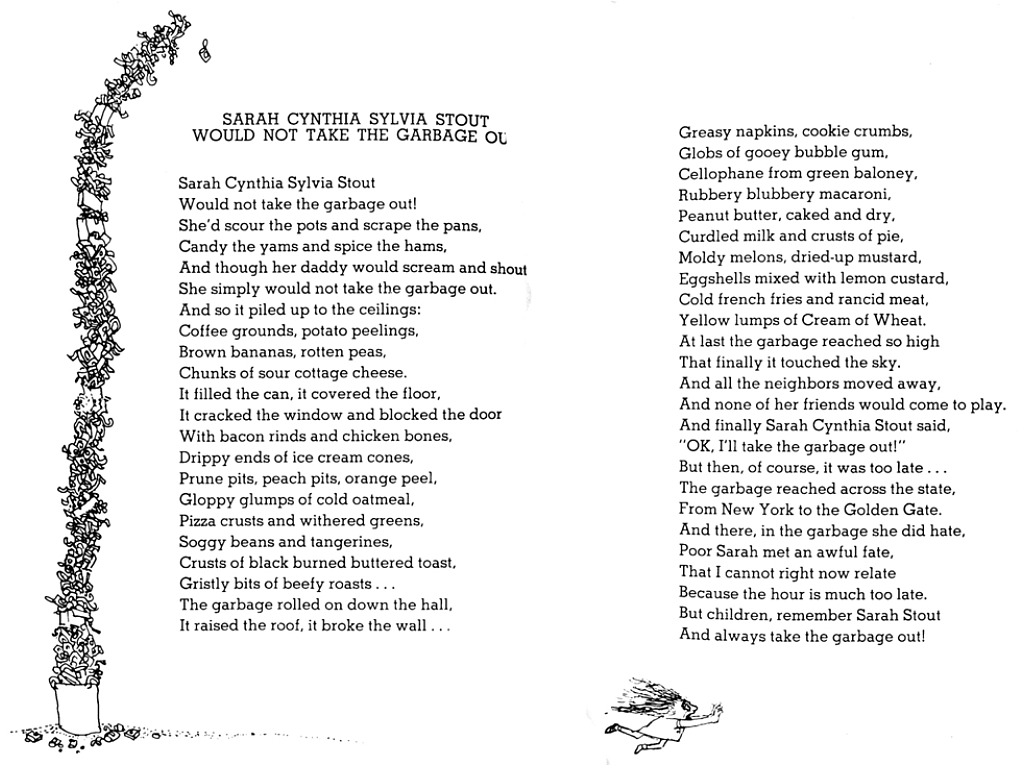 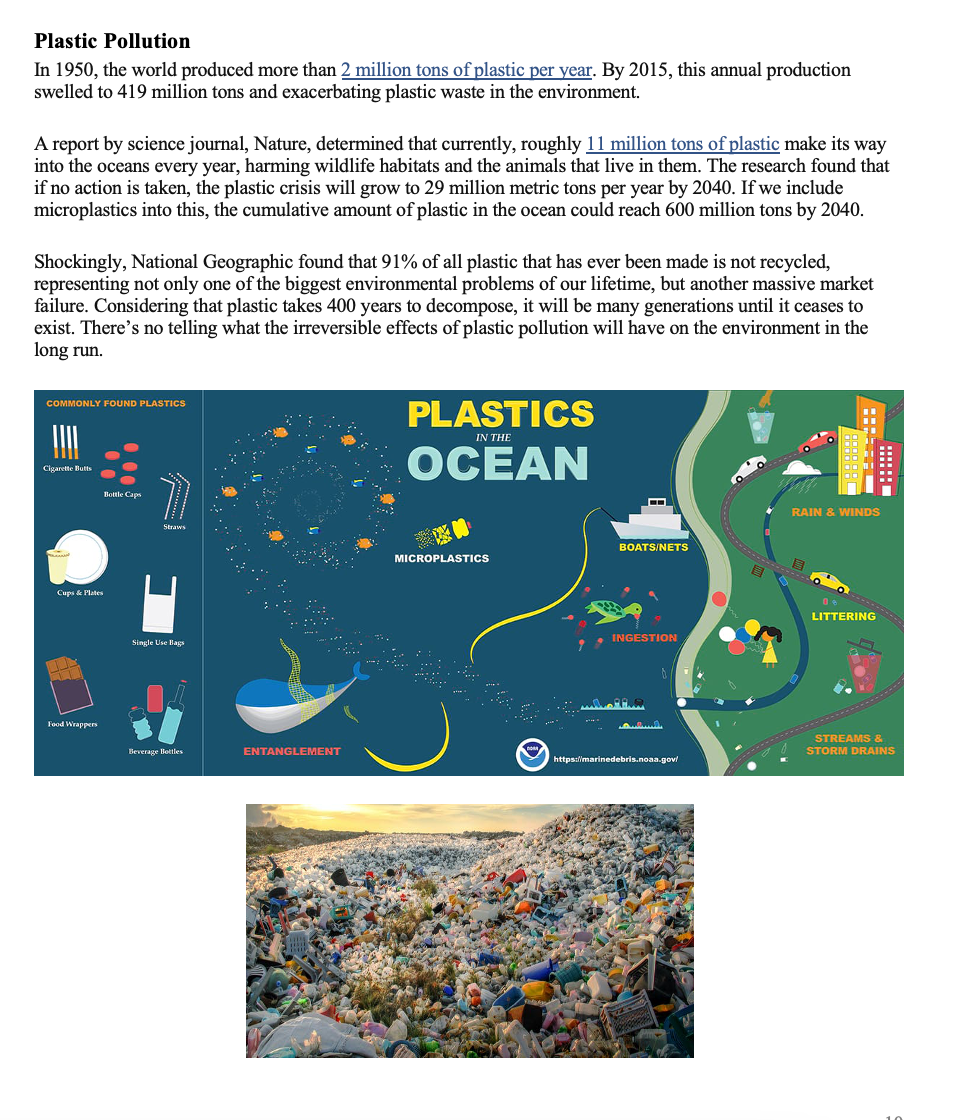 Matrix for entire article is found on the next pagePassage: 12 Biggest Environmental Problems Of 2022BY DEENA ROBINSONAFRICA AMERICAS ASIA EUROPE GLOBAL COMMONS OCEANIAFEB 7TH 202213 MINS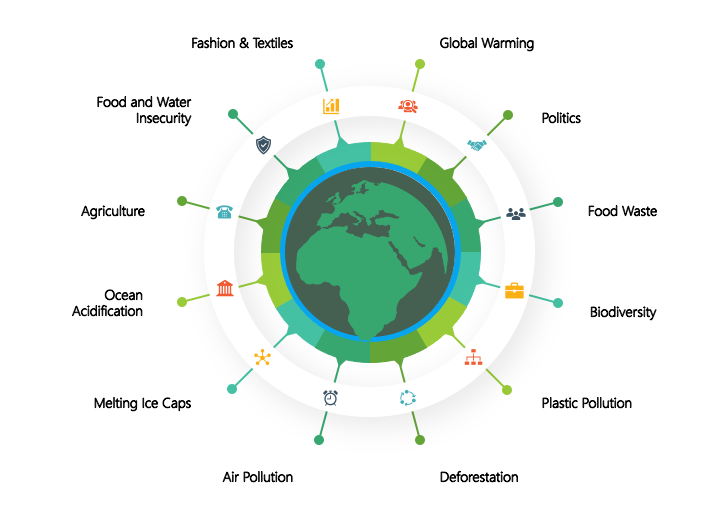 The climate crisis is accelerating at an unprecedented rate, and we are not ready for it. While the crisis has many factors that play a role in its exacerbation, there are some that warrant more attention than others. Here are some of the biggest environmental problems of our lifetime. Notes: While these are some of the biggest environmental problems plaguing our planet, there are many more that have not been mentioned, including overfishing, urban sprawl, toxic superfund sites and land use changes. While there are many facets that need to be considered in formulating a response to the crisis, they must be coordinated, practical and far-reaching enough to make enough of a difference. Global Warming At time of publication, CO2 PPM (parts per million) is at 418 and the global temperature rise is 1.1 degrees Celsius compared to pre-industrial levels. Increased emissions of greenhouse gases have caused temperatures to rise, which are causing catastrophic events all over the world – from Australia and the US experiencing some of the most devastating bushfire seasons ever recorded, locusts swarming across parts of Africa, the Middle East and Asia, decimating crops, scientists warning that the planet has crossed a series of tipping points that could have catastrophic consequences, microplastic being found in Antarctic ice for the first time, a heatwave in Antarctica that saw temperatures rise above 20 degrees for the first time, warnings of advancing permafrost melt in Arctic regions, the Greenland ice sheet melting at an unprecedented rate, news of the accelerating sixth mass extinction, increasing deforestation in the Amazon rainforest, warnings of air pollution exacerbating the spread of COVID-19, China experiencing its worst floods in decades, methane levels rising to their highest on record, Canada’s last intact ice shelf collapsing, a national park in the US recording the highest temperature ever recorded on Earth, 13% of deaths in the EU being linked to various forms of pollution, a report saying that population sizes of wildlife have experienced an average decline of 68% since 1970 and record-breaking wildfires in California that have blocked out the sun – and these are just a fraction of the events. The climate crisis is causing tropical storms and other weather events such as hurricanes, heat waves and flooding to be more intense and frequent than seen before. However, a study has found that even if all greenhouse gas emissions were halted in 2020, global warming would only be halted by around 2033. It is absolutely imperative that we reduce greenhouse gas emissions; thankfully, this year is set to see the highest uptake of renewable energy projects around the world.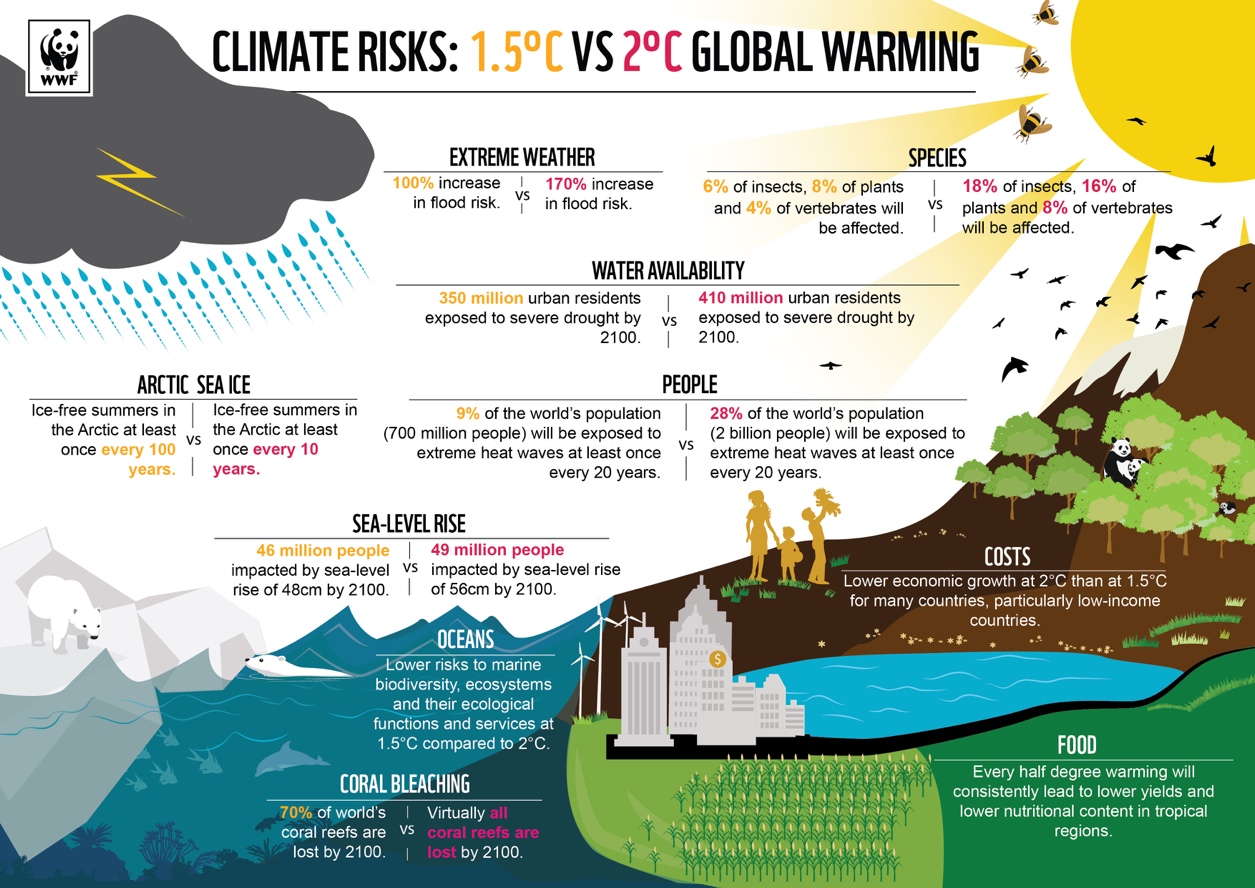 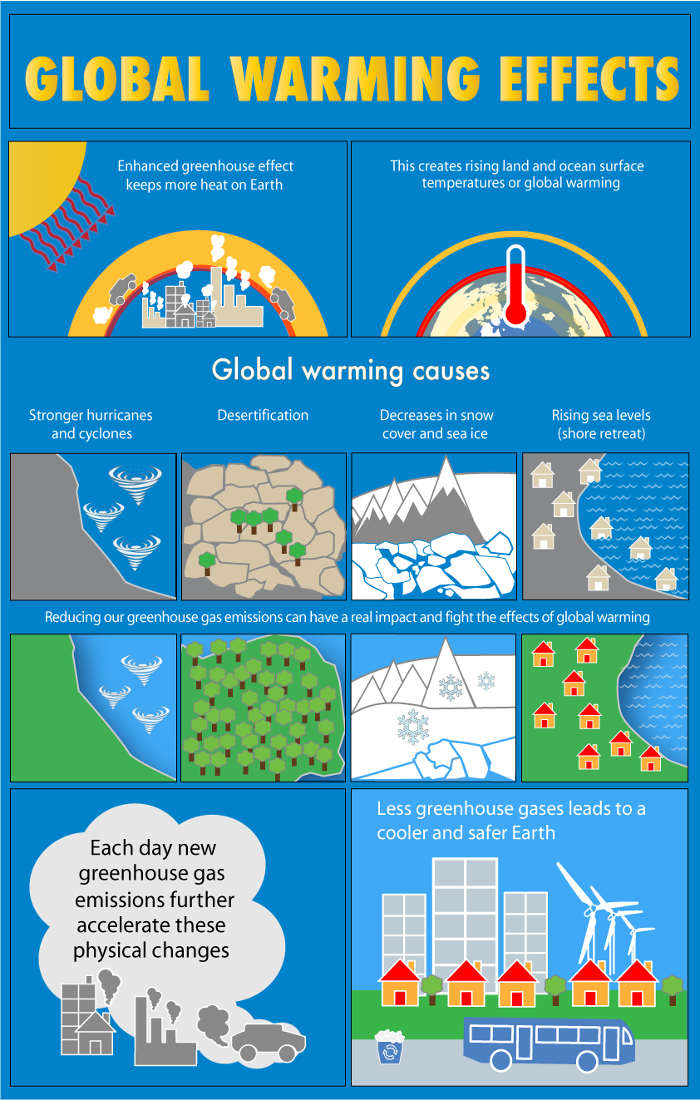 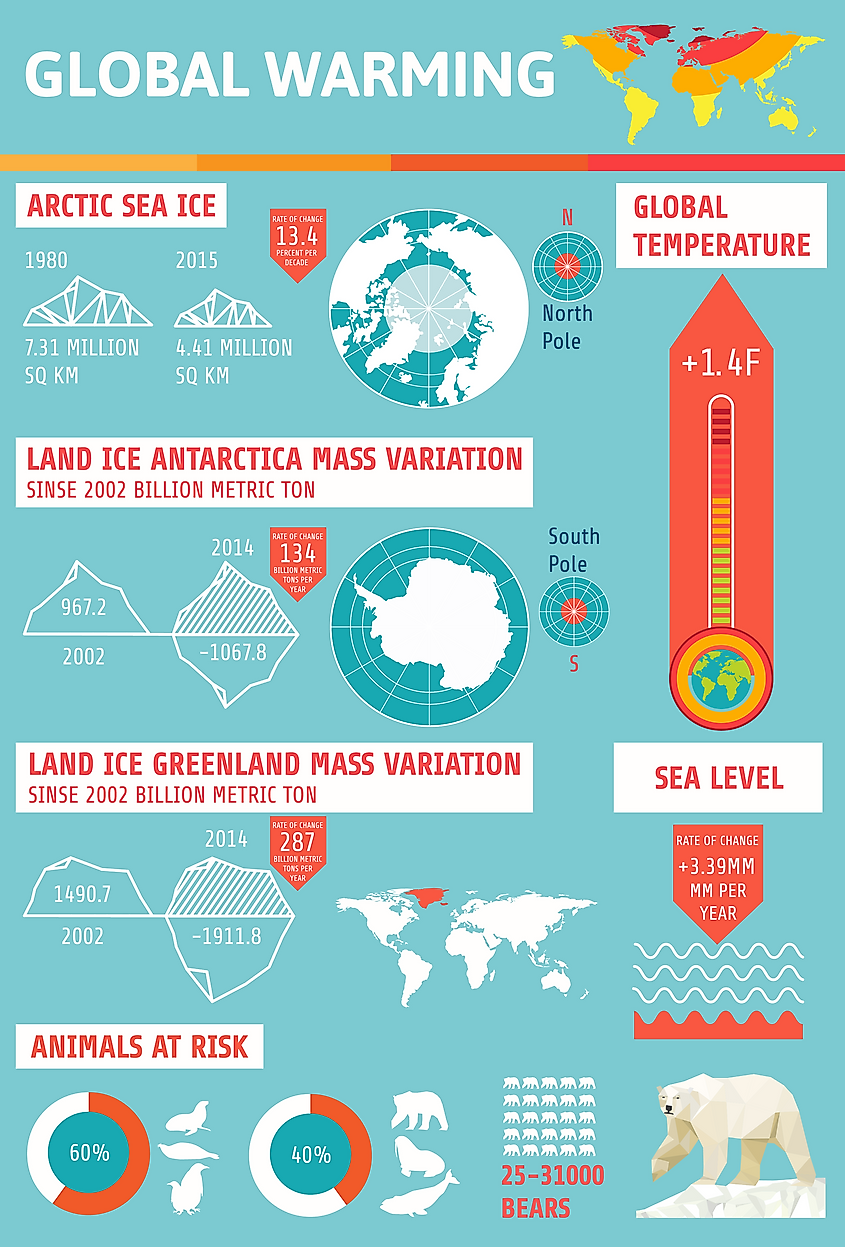 https://www.worldatlas.com/articles/what-are-the-effects-of-melting-glaciers.html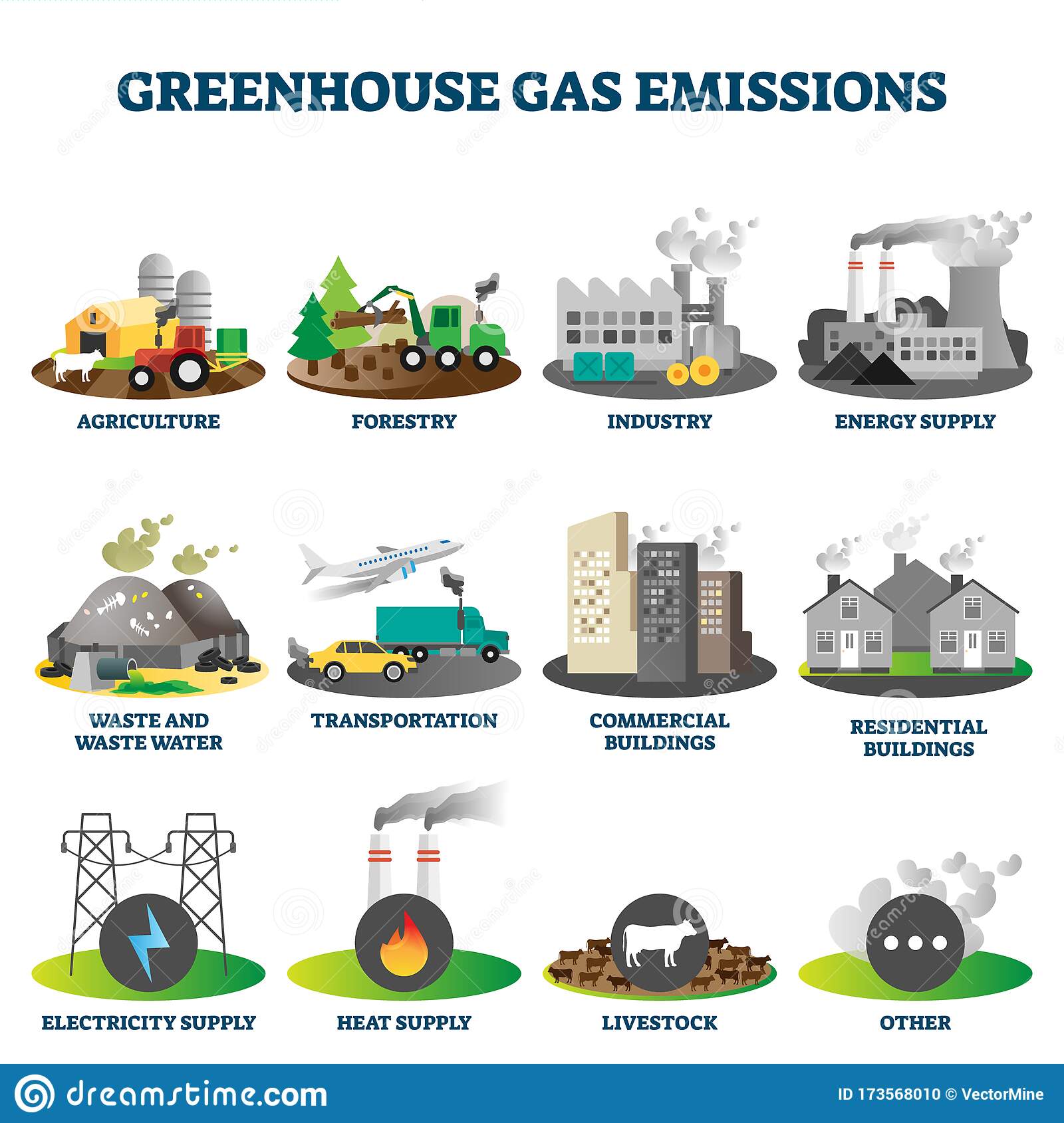 .  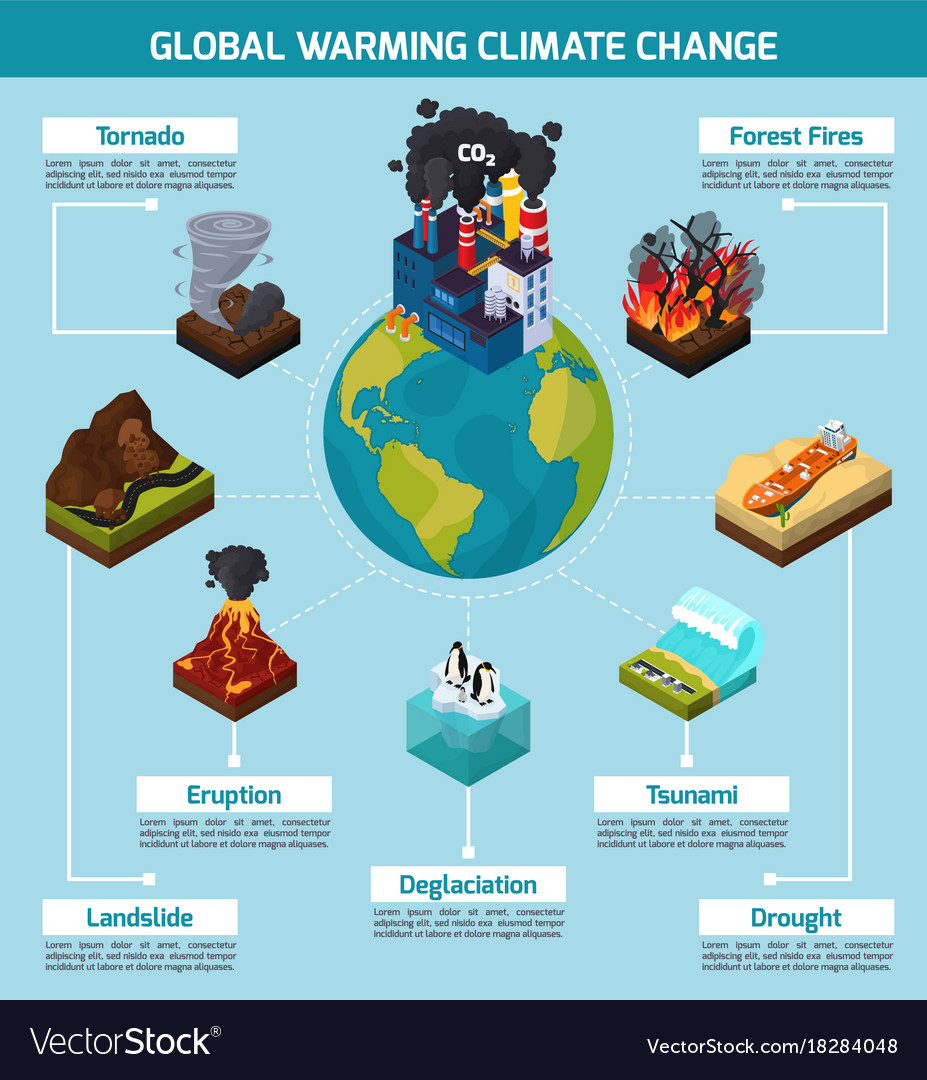 PoliticsAccording to economists like Nicholas Stern, the climate crisis is a result of multiple market failures.Economists and environmentalists have urged policymakers for years to increase the price of activities that emit greenhouse gases (one of our biggest environmental problems), the lack of which constitutes the largest market failure, for example through carbon taxes, which will stimulate innovations in low-carbon technologies.To cut emissions quickly and effectively enough, governments must not only massively increase funding for green innovation to bring down the costs of low-carbon energy sources, but they also need to adopt a range of other policies that address each of the other market failures. A national carbon tax is currently implemented in 27 countries around the world, including various countries in the EU, Canada, Singapore, Japan, Ukraine and Argentina. However, according to the 2019 OECD Tax Energy Use report, current tax structures are not adequately aligned with the pollution profile of energy sources. For example, the OECD suggests that carbon taxes are not harsh enough on coal production, although it has proved to be effective for the electricity industry. A carbon tax has been effectively implemented in Sweden; the carbon tax is USD $127 per tonne and has reduced emissions by 25% since 1995, while its economy has expanded 75% in the same time period. Further, organisations such as the United Nations are not fit to deal with the climate crisis: it was assembled to prevent another world war and is not fit for purpose. Anyway, members of the UN are not mandated to comply with any suggestions or recommendations made by the organisation. For example, the Paris Agreement, an agreement within the United Nations Framework Convention on Climate Change, says that countries need to reduce greenhouse gas emissions significantly so that global temperature rise is below 2 degrees Celsius by 2100, and ideally under 1.5 degrees. But signing on to it is voluntary, and there are no real repercussions for non-compliance. Further, the issue of equity remains a contentious issue whereby developing countries are allowed to emit more in order to develop to the point where they can develop technologies to emit less, and it allows some countries, such as China, to exploit this. Food WasteA third of the food intended for human consumption – around 1.3 billion tons – is wasted or lost. This is enough to feed 3 billion people. Food waste and loss accounts for 4.4 gigatons of greenhouse gas emissions annually; if it was a country, food waste would be the third highest emitter of greenhouse gases, behind China and the US. Food waste and loss occurs at different stages in developing and developed countries; in developing countries, 40% of food waste occurs at the post-harvest and processing levels, while in developed countries, 40% of food waste occurs at the retail and consumer levels. At the retail level, a shocking amount of food is wasted because of aesthetic reasons; in fact, in the US, more than 50% of all produce thrown away in the US is done so because it is deemed to be “too ugly” to be sold to consumers- this amounts to about 60 million tons of fruits and vegetables. This leads to food insecurity, another one of the biggest environmental problems on the list. 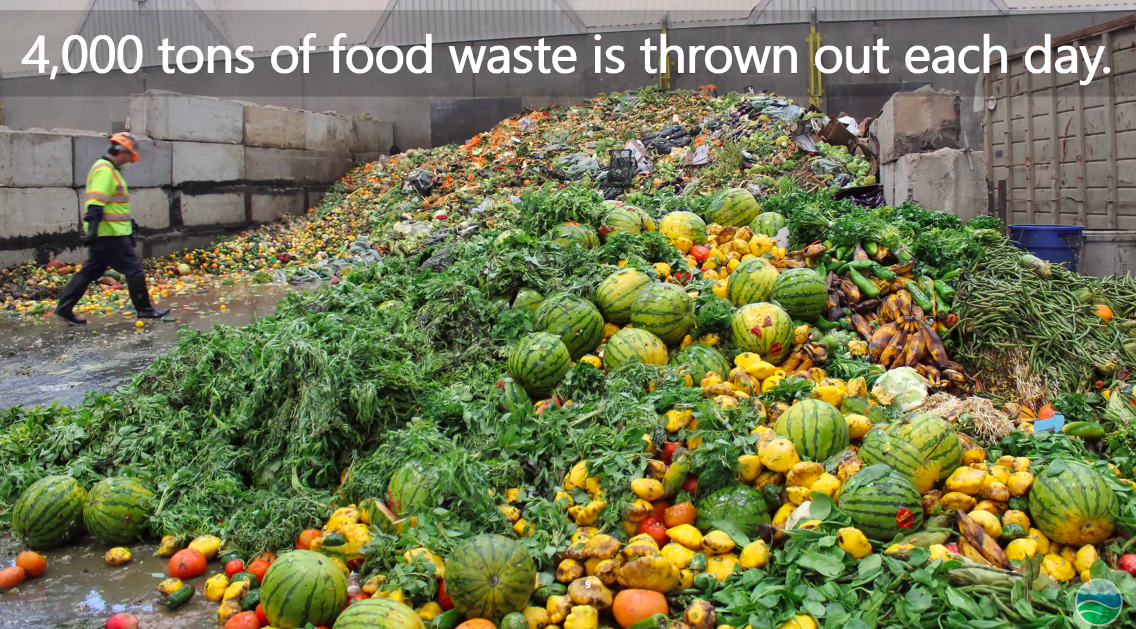 You might also like: 25 Facts About Food WasteBiodiversity LossThe past 50 years have seen a rapid growth of human consumption, population, global trade and urbanisation, resulting in humanity using more of the Earth’s resources than it can replenish naturally. A recent WWF report found that the population sizes of mammals, fish, birds, reptiles and amphibians have experienced a decline of an average of 68% between 1970 and 2016. The report attributes this biodiversity loss to a variety of factors, but mainly land-use change, particularly the conversion of habitats, like forests, grasslands and mangroves, into agricultural systems. Animals such as pangolins, sharks and seahorses are significantly affected by the illegal wildlife trade, and pangolins are critically endangered because of it. More broadly, a recent analysis has found that the sixth mass extinction of wildlife on Earth is accelerating. More than 500 species of land animals are on the brink of extinction and are likely to be lost within 20 years; the same number were lost over the whole of the last century. The scientists say that without the human destruction of nature, this rate of loss would have taken thousands of years. Image by: EO Photographer Vincent Kneefel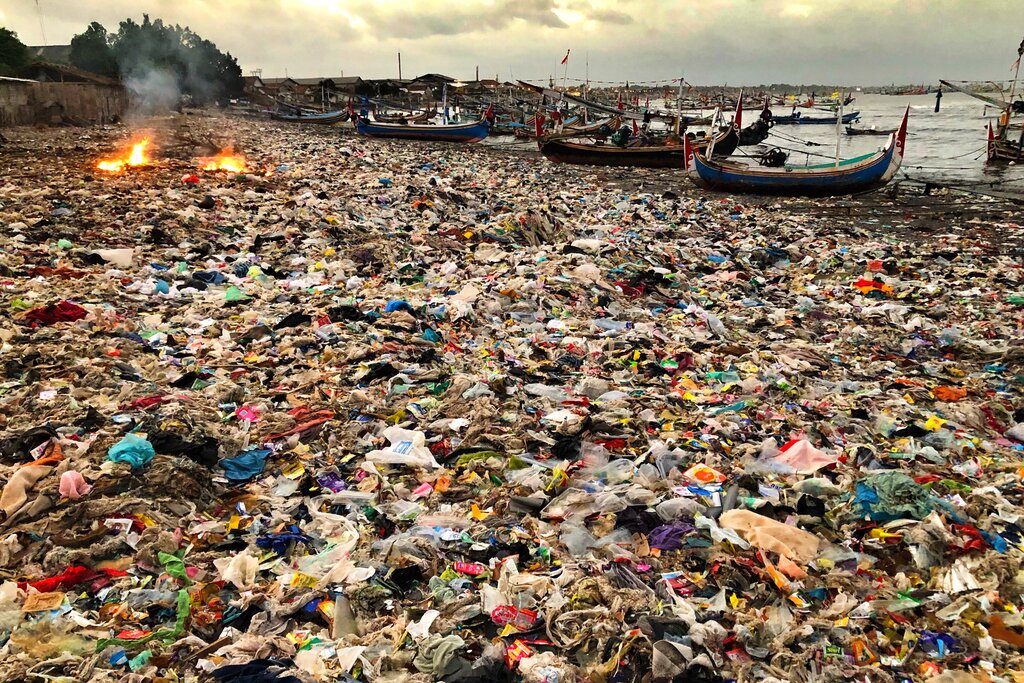 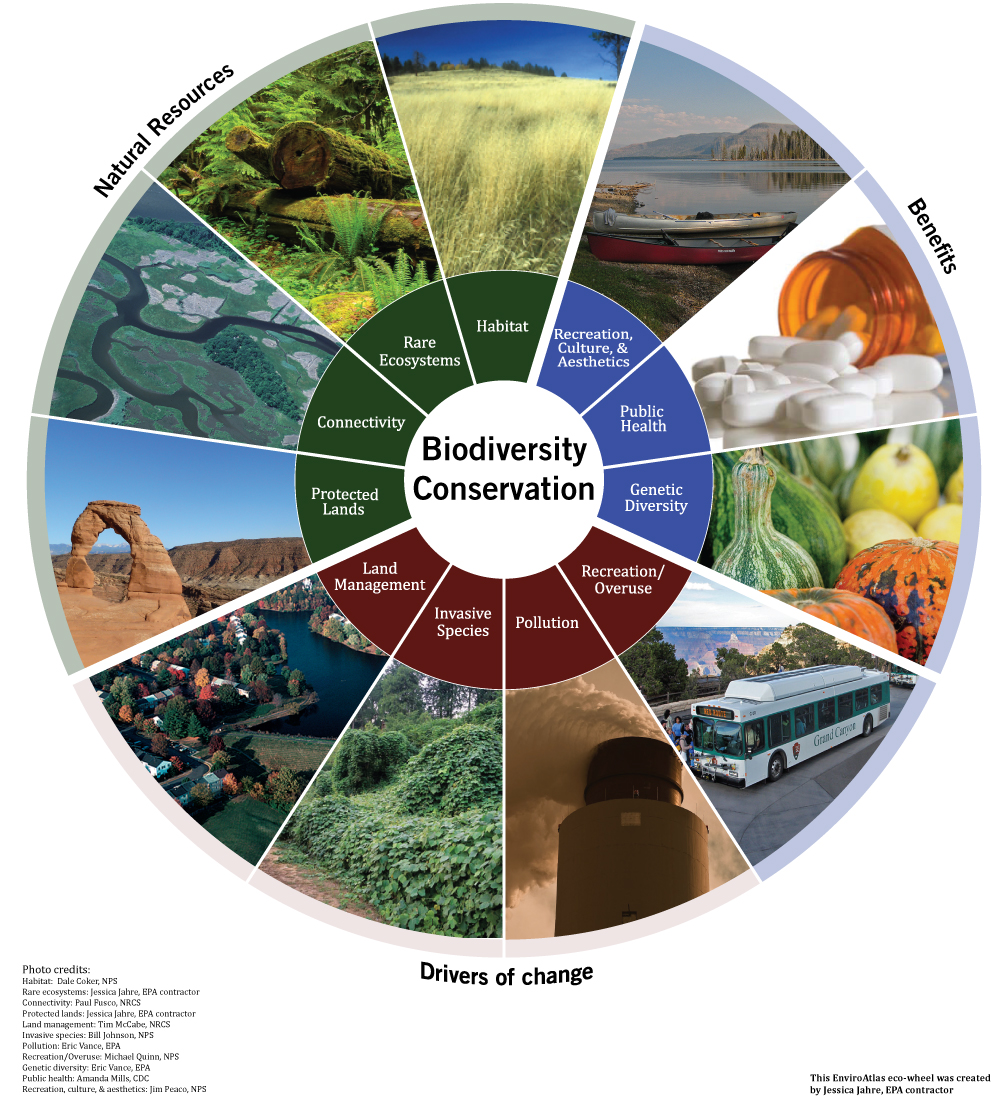 Plastic PollutionIn 1950, the world produced more than 2 million tons of plastic per year. By 2015, this annual production swelled to 419 million tons and exacerbating plastic waste in the environment. A report by science journal, Nature, determined that currently, roughly 11 million tons of plastic make its way into the oceans every year, harming wildlife habitats and the animals that live in them. The research found that if no action is taken, the plastic crisis will grow to 29 million metric tons per year by 2040. If we include microplastics into this, the cumulative amount of plastic in the ocean could reach 600 million tons by 2040.Shockingly, National Geographic found that 91% of all plastic that has ever been made is not recycled, representing not only one of the biggest environmental problems of our lifetime, but another massive market failure. Considering that plastic takes 400 years to decompose, it will be many generations until it ceases to exist. There’s no telling what the irreversible effects of plastic pollution will have on the environment in the long run. 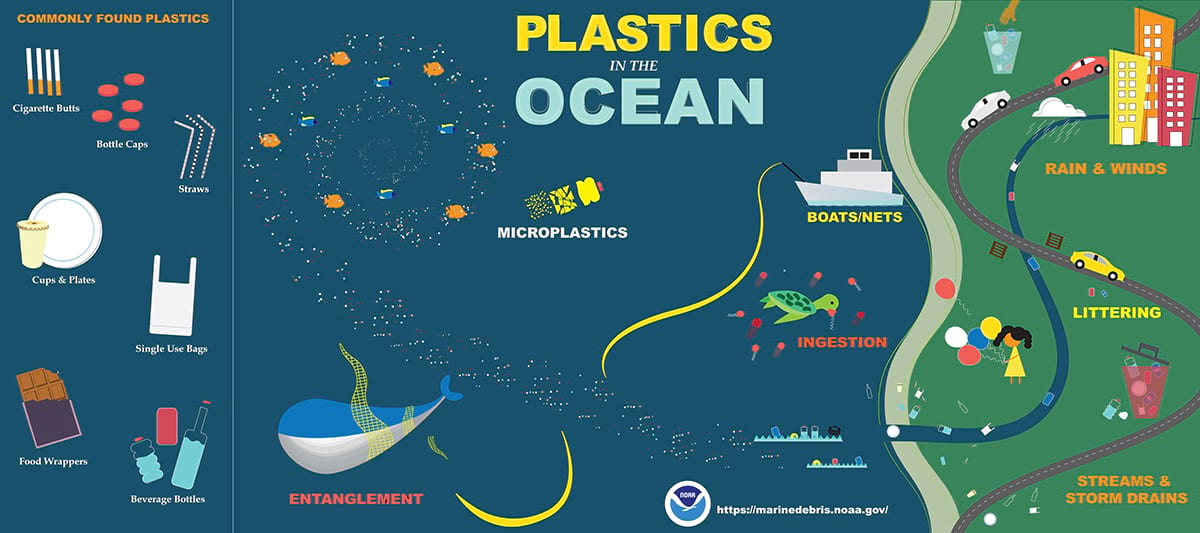 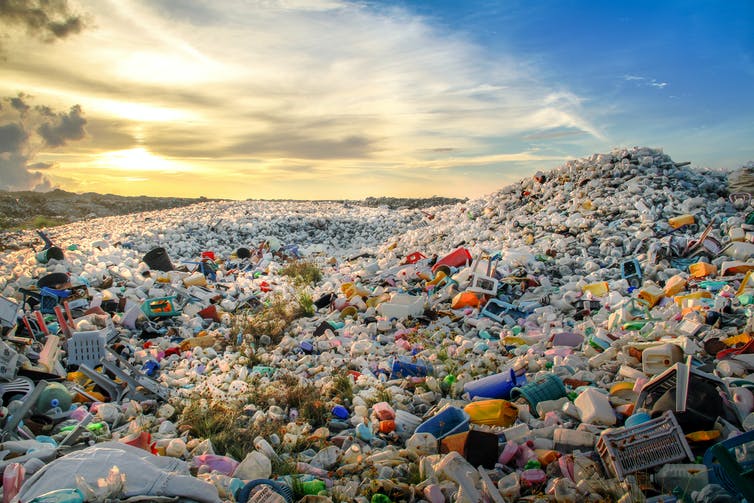 DeforestationEvery minute, forests the size of 20 football fields are cut down. By the year 2030, the planet might have only 10% of its forests; if deforestation isn’t stopped, they could all be gone in less than 100 years. Agriculture is the leading cause of deforestation, another one of the biggest environmental problems appearing on this list. Land is cleared to raise livestock or to plant other crops that are sold, such as sugar cane and palm oil. Besides for carbon sequestration, forests help to prevent soil erosion, because the tree roots bind the soil and prevent it from washing away, which also prevents landslides. The three countries experiencing the highest levels of deforestation are Brazil, the Democratic Republic of Congo and Indonesia. However, many countries are  tackling deforestation and rebuilding by planting new trees, and are now seeing the lowest rates since the beginning of the century. 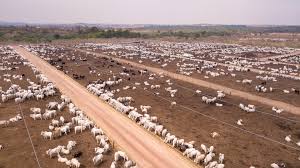 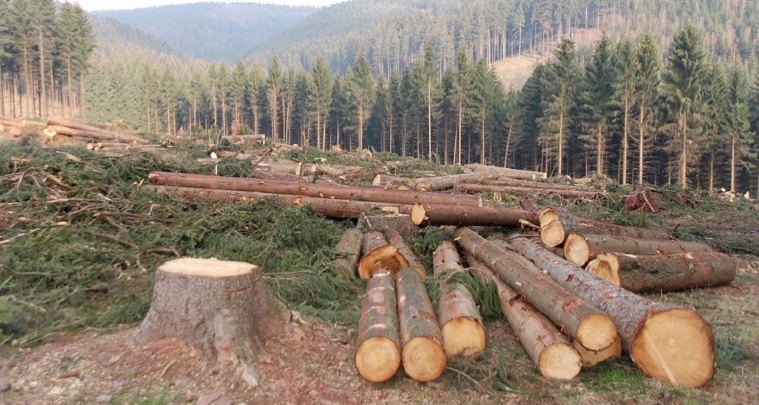 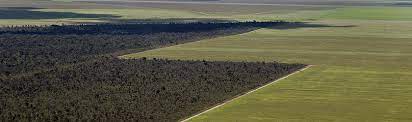 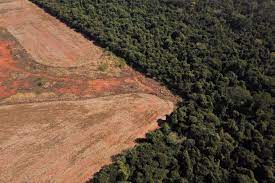 Air Pollution One of the biggest environmental problems today is outdoor air pollution. Research from the World Health Organization (WHO) shows that an estimated 4.2 to 7 million people die from air pollution worldwide every year and that nine out of 10 people breathe air that contains high levels of pollutants. In Africa, 258 000 people died as a result of outdoor air pollution in 2017, up from 164 000 in 1990, according to UNICEF. Causes of air pollution mostly comes from industrial sources and motor vehicles, as well as emissions from burning biomass and poor air quality due to dust storms. In Europe, a recent report from the EU’s environment agency showed that air pollution contributed to 400 000 annual deaths in the EU in 2012 (the last year for which data was available). In the wake of the COVID-19 pandemic, attention has been put on the role that air pollution gases has in transporting the virus molecules. Preliminary studies have identified a positive correlation between COVID-19-related mortalities and air pollution and there is also a plausible association of airborne particles assisting the viral spread. This could have contributed to the high death toll in China, where air quality is notoriously poor, although more definitive studies must be conducted before such a conclusion can be drawn.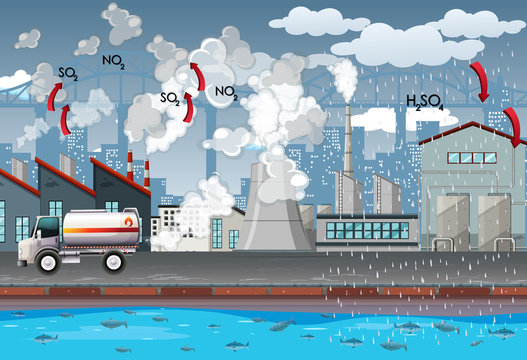 Melting Ice Caps The climate crisis is warming the Arctic more than twice as fast as anywhere else on the planet. Seas are now rising an average of 3.2 mm per year globally, and are predicted to climb to a total of 0.2 to 2m by 2100. In the Arctic, the Greenland Ice Sheet poses the greatest risk for sea levels because melting land ice is the main cause of rising sea levels.Representing arguably the biggest of the environmental problems, this is made all the more concerning considering that last year’s summer triggered the loss of 60 billion tons of ice from Greenland, enough to raise global sea levels by 2.2mm in just two months. According to satellite data, the Greenland ice sheet lost a record amount of ice in 2019: an average of a million tons per minute throughout the year, one of the biggest environmental problems that has cascading effects.If the entire Greenland ice sheet melts, sea level would rise by six metres.Meanwhile, the Antarctic continent contributes about 1 millimeter per year to sea level rise, which is a third of the annual global increase. Additionally, the last fully intact ice shelf in Canada in the Arctic recently collapsed, having lost about 80 sq km, or 40%, of its area over a two-day period in late July, according to the Canadian Ice Service. The sea level rise will have a devastating impact on those living in coastal regions: according to research and advocacy group Climate Central, sea level rise this century could flood coastal areas that are now home to 340 million to 480 million people, forcing them to migrate to safer areas and contributing to overpopulation and strain of resources in the areas they migrate to. Take Shanghai’s megalopolis for example, which is built around the low-lying Yangtze river delta. As the fourth most populous city in the world, the flood risk in the area is high due to its geographical position. Any flooding caused by a higher rainfall can potentially be catastrophic in relation to evacuation, water management and property damage. 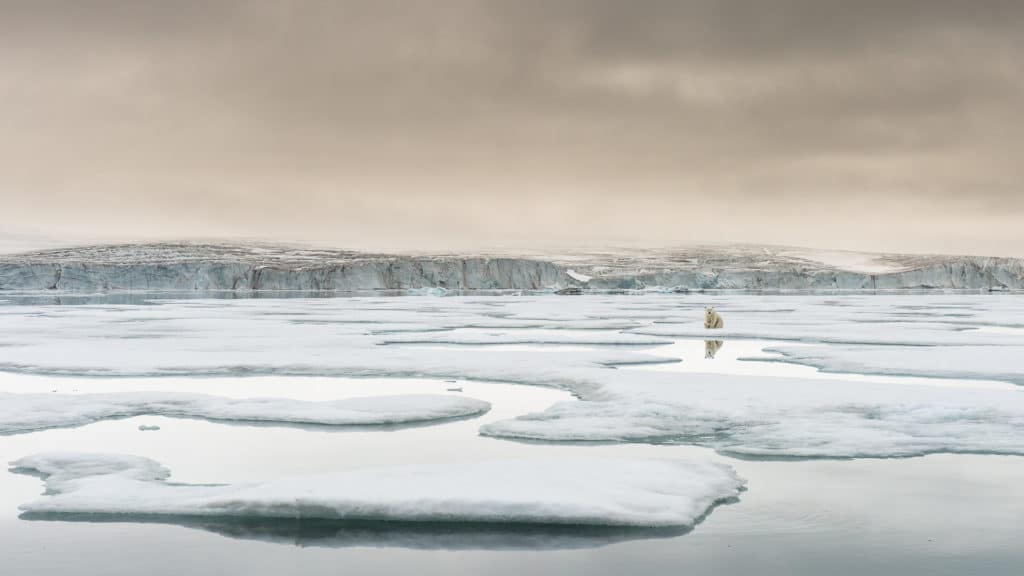 https://www.iberdrola.com/sustainability/melting-glaciers-causes-effects-solutions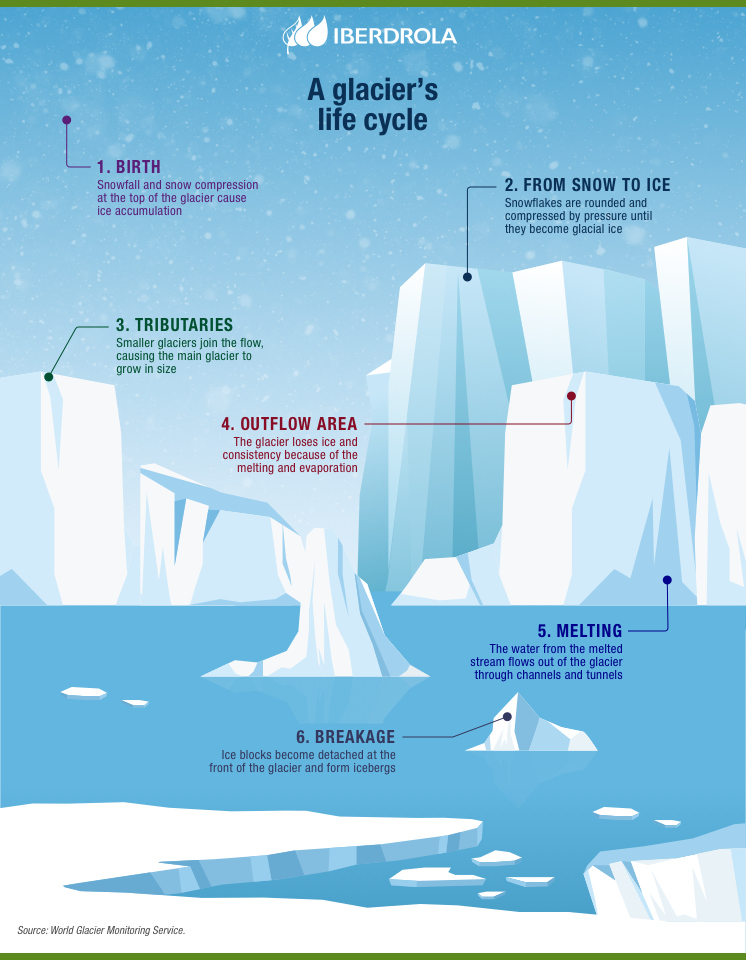 Ocean AcidificationGlobal temperature rise has not only affected the surface, but it is the main cause of ocean acidification. Our oceans absorb about 30% of carbon dioxide that is released into the Earth’s atmosphere. As higher concentrations of carbon emissions are released thanks to human activities such as burning fossil fuels as well as effects of global climate change such as increased rates of wildfires, so do the amount of carbon dioxide that is absorbed back into the sea. The smallest change in the pH scale can have a significant impact on the acidity of the ocean. Ocean acidification can have a ripple effect across marine ecosystems and species, its food webs, and provoked changes in habitat quality. Once pH levels reach too low, marine organisms such as oysters, their shells and skeleton could even start to dissolve. However, one of the biggest environmental problems from ocean acidification is coral bleaching and subsequent coral reef loss. This is a phenomenon that occurs when rising ocean temperatures disrupt the symbiotic relationship between the reefs and algae that lives within it, driving away the algae and causing coral reefs to lose their natural vibrant colours. Some scientists have estimated coral reefs are at risk of being completely wiped by 2050. Higher acidity in the ocean would obstruct coral reef systems’ ability to rebuild their exoskeletons and recover from these coral bleaching events. Some studies have also found that ocean acidification can be linked as one of the effects of plastic pollution in the ocean. The accumulating bacteria and microorganisms derived from plastic garbage dumped in the ocean to damage marine ecosystems and contribute towards coral bleaching.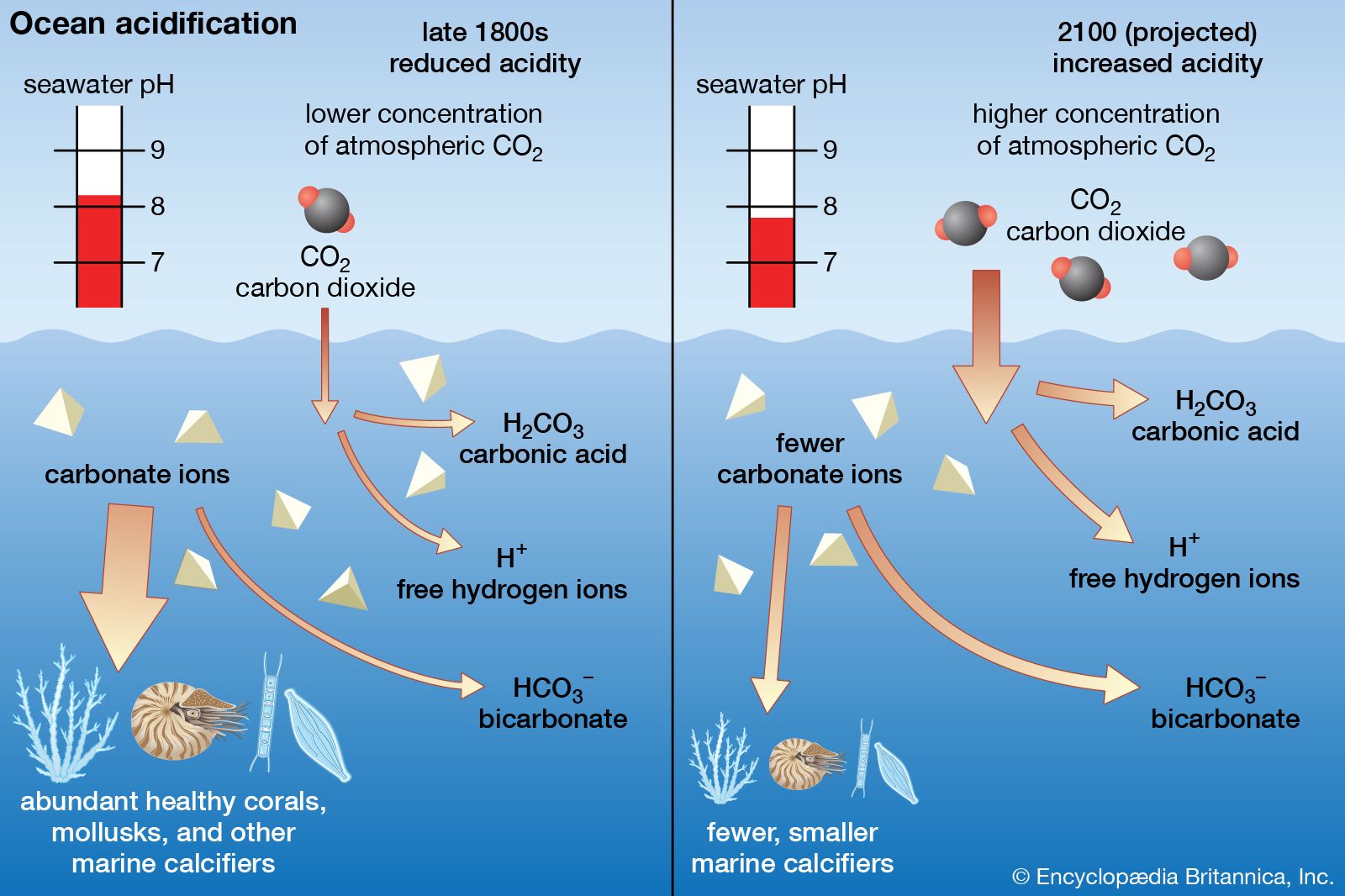 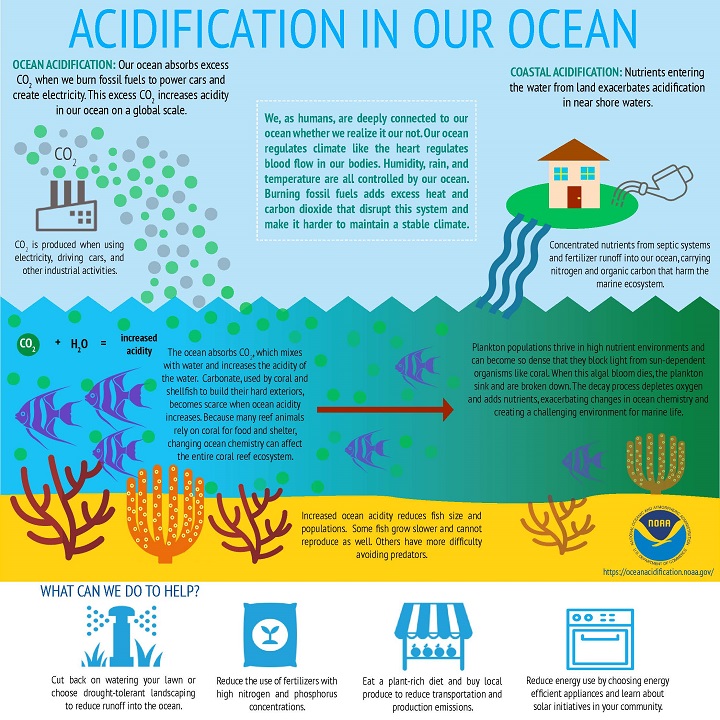 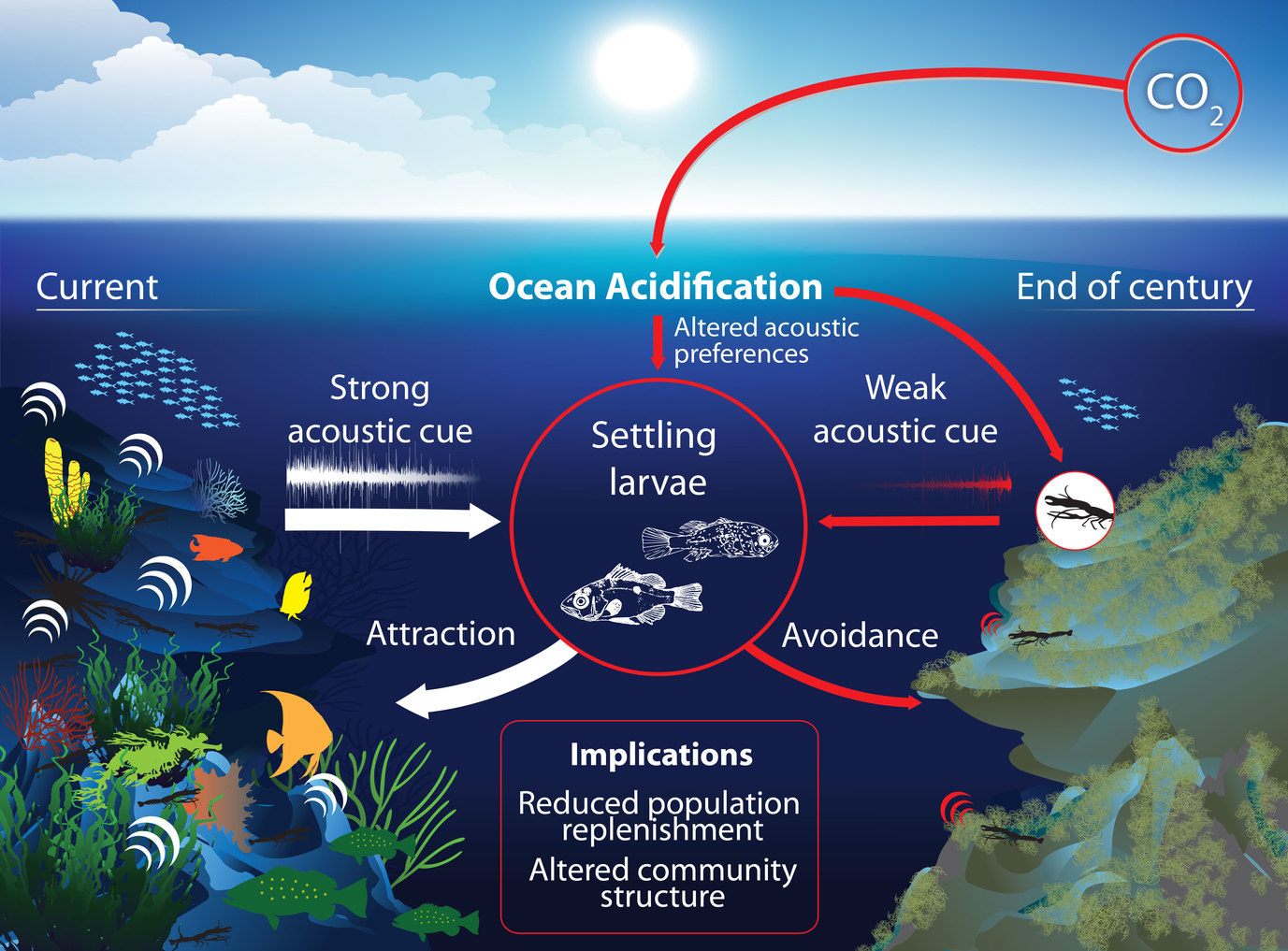 https://news-oceanacidification-icc.org/2016/09/21/the-silencing-of-the-seas-how-our-oceans-are-going-quiet/Agriculture Studies have shown that the global food system is responsible for up to one third of all human-caused greenhouse gas emissions, of which 30% comes from livestock and fisheries. Crop production releases greenhouse gases such as nitrous oxide through the use of fertilisers. 60% of the world’s agricultural area is dedicated to cattle ranching, although it only makes up 24% of global meat consumption. Agriculture not only covers a vast amount of land, but it also consumes a vast amount of freshwater, another one of the biggest environmental problems on this list. While arable lands and grazing pastures cover one-third of Earth’s land surfaces, they consume three-quarters of the world’s limited freshwater resources.Scientists and environmentalists have continuously warned that we need to rethink our current food system; switching to a more plant-based diet would dramatically reduce the carbon footprint of the conventional agriculture industry. 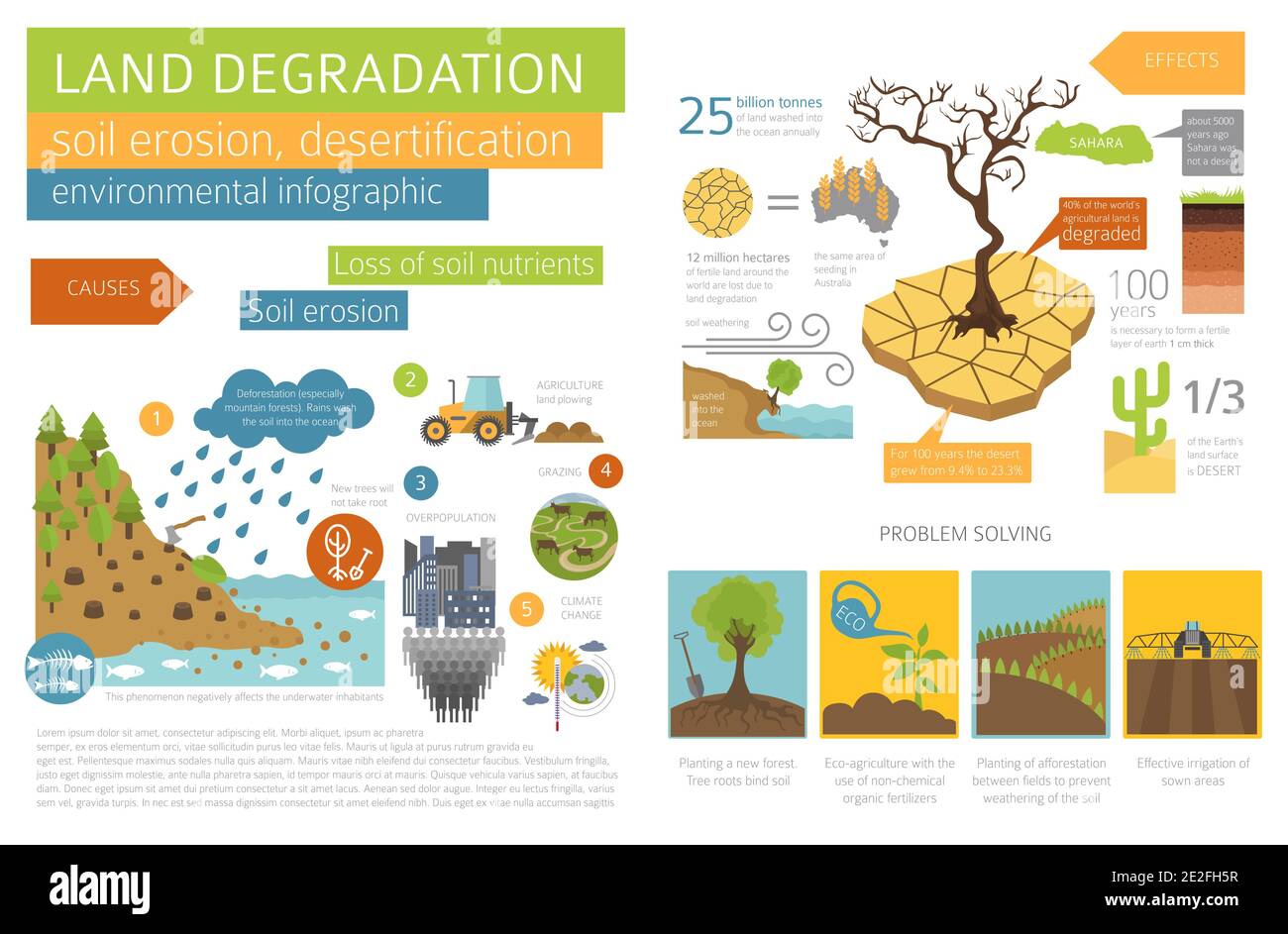 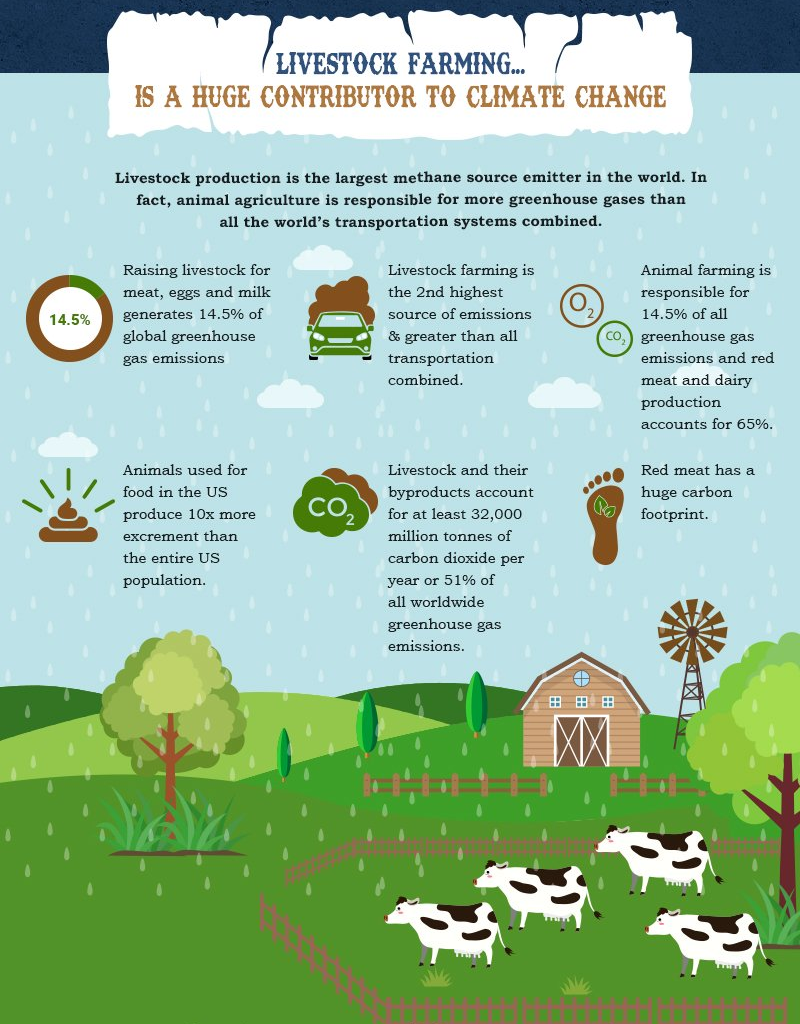 Food and Water InsecurityRising temperatures and unsustainable farming practices has resulted in the increasing threat of water and food insecurity and taking the mantle as one of the biggest environmental problems today. Globally, more than 68 billion tonsof top-soil is eroded every year at a rate 100 times faster than it can naturally be replenished. Laden with biocides and fertiliser, the soil ends up in waterways where it contaminates drinking water and protected areas downstream. Furthermore, exposed and lifeless soil is more vulnerable to wind and water erosion due to lack of root and mycelium systems that hold it together. A key contributor to soil erosion is over-tilling: although it increases productivity in the short-term by mixing in surface nutrients (e.g. fertiliser), tilling is physically destructive to the soil’s structure and in the long-term leads to soil compaction, loss of fertility and surface crust formation that worsens topsoil erosion.With the global population expected to reach 9 billion people by mid-century, the Food and Agriculture Organization of the United Nations (FAO) projects that global food demand may increase by 70% by 2050. Around the world, more than 820 million people do not get enough to eat. The UN secretary-general António Guterres says, “Unless immediate action is taken, it is increasingly clear that there is an impending global food security emergency that could have long term impacts on hundreds of millions of adults and children.” He urged for countries to rethink their food systems and encouraged more sustainable farming practices. In terms of water security, only 3% of the world’s water is fresh water, and two-thirds of that is tucked away in frozen glaciers or otherwise unavailable for our use. As a result, some 1.1 billion people worldwide lack access to water, and a total of 2.7 billion find water scarce for at least one month of the year. By 2025, two-thirds of the world’s population may face water shortages. 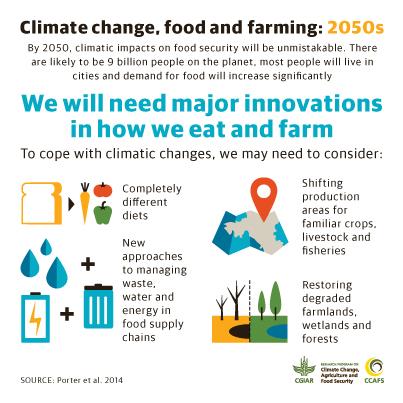 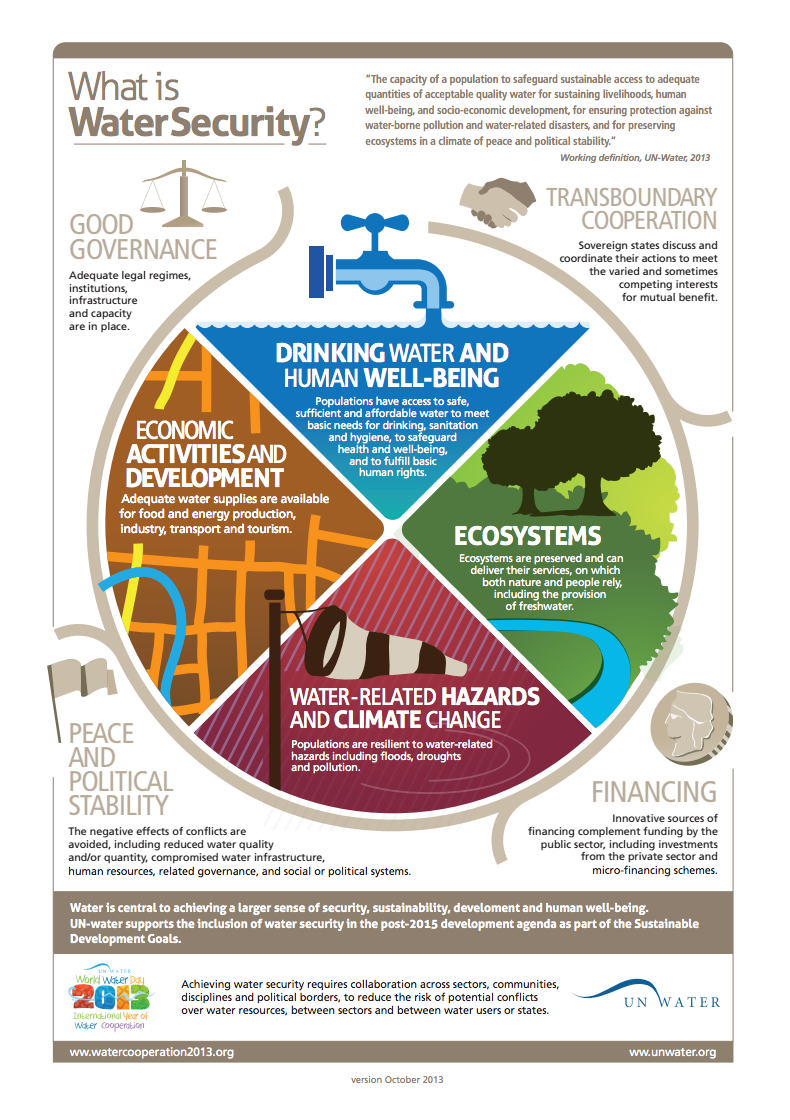 Fashion & TextilesThe global demand for fashion and clothing has risen at a unprecedented rate that the fashion industry now accounts for 10% of global carbon emissions, becoming one of the biggest envrionmetnal problems of our time. Fashion alone produces more greenhouse gas emissions than both the aviation and shipping sectors combined.  Also, nearly 20% of global wastewater is a result of textile dyeing, according to the UN Environment Programme.What’s more, the world at least generated an estimated 92 million tonnes of textiles waste every year and that number is expected to soar up to 134 million tonnes a year by 2030. Discarded clothing and textile waste ends up in landfills, most of which is non-biodegradable, while microplastic from clothing materials such as polyester, nylon, polyamide, acrylic and other synthetic materials, is leeched into soil and nearby water sources. Large amounts of clothing textile are also dumped in less developed countries. (see for more info Chile’s Atacama).This rapidly growing issue is only exacerbated by the ever-expanding fast fashion business model, in which companies rely on cheap and speedy production of low quality clothing to meet the latest and newest trends. While the United Nations Fashion Industry Charter for Climate Action wants to see fashion and textile companies to commit to achieving net zero emission by 2050, a majority of businesses around the world have yet to address their roles in climate change.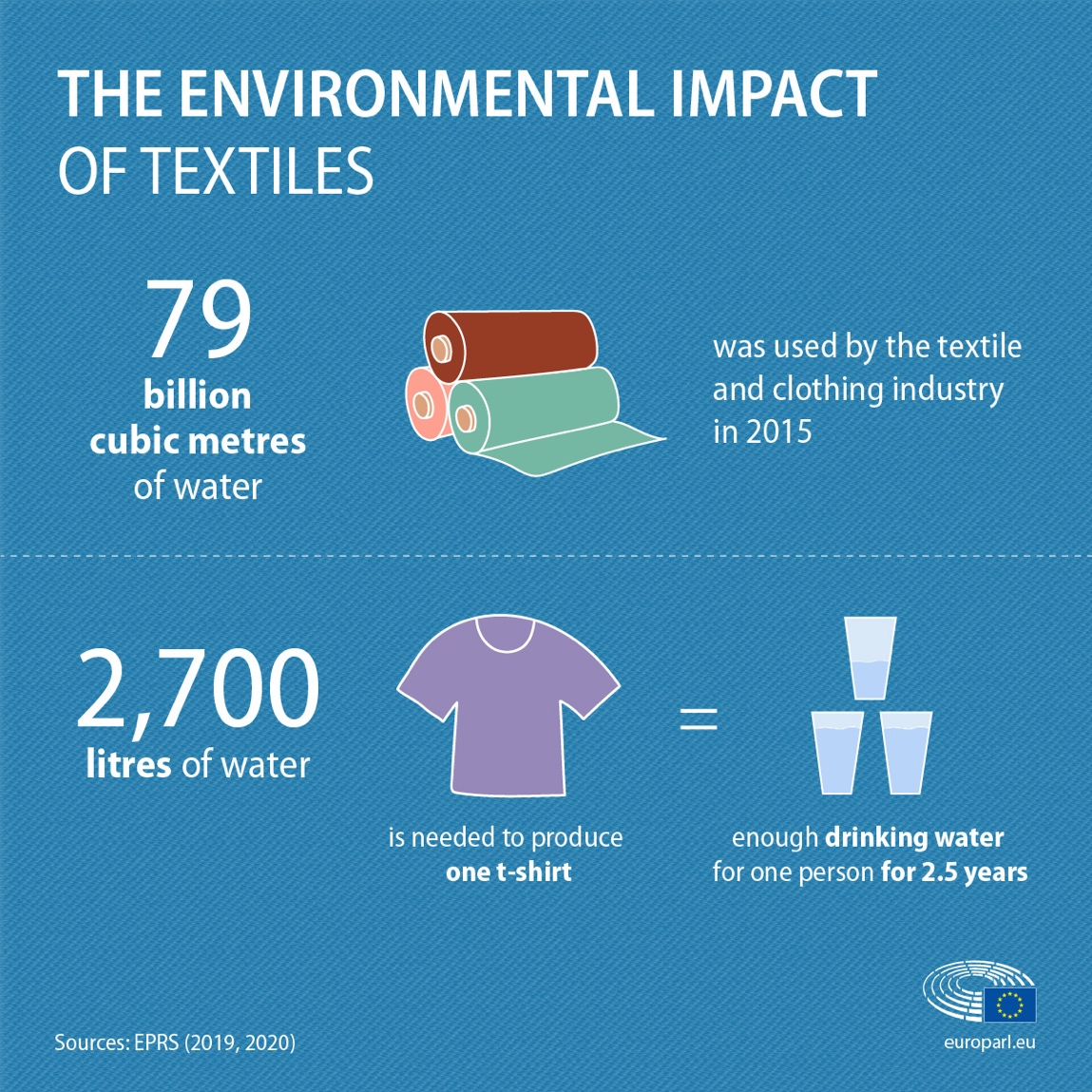 Unit ResourcesFile library resources with links:Vocabulary:Other ResourcesProject Learning Tree has compiled K-8 Resources, activities, and live links to copyright free resources on Teaching About Climate Changehttps://www.plt.org/wp-content/uploads/sites/5/2022/01/PLT-WET-WILD-Teaching-about-Climate-Change-Guide.pdfPoems: https://www.poetryfoundation.org/collections/146462/poetry-and-the-environmentBook ideas w/o a KAT guide:What a Waste: Trash, Recycling, and Protecting our Planet by Jess Frenchhttps://www.youtube.com/watch?v=Y18sB-oBsbU&t=32sEarth Book by Todd Parrhttps://www.youtube.com/watch?v=lpEc5nHqO2cA Planet full of Plastic and How You can Help by Neal Laytonhttps://www.youtube.com/watch?v=imZ37JldXroThe boy Who Grew a Forest by Sophia Gholzhttps://www.youtube.com/watch?v=D_KO1dl5Y3EI Can Save The Earth by Litte Green Bookshttps://www.youtube.com/watch?v=Y18sB-oBsbU&t=32sWhy Should I Recycle by Mike Gordonhttps://www.youtube.com/watch?v=vaHmtCA_BjMThe Mess That We Madehttps://www.youtube.com/watch?v=5xeGc9ADp_UIt’s Earth Day by Mercer Mayerhttps://www.youtube.com/watch?v=_GqM-U5dCsQEarth Day Every Day by Lisa Bullardhttps://www.youtube.com/watch?v=qvdhsn-BFDIMichael Recycle by Ellie Bethel https://www.youtube.com/watch?v=pJweMxEhjlU Story/Article/Chapter: Story/Article/Chapter: 12 Biggest Environmental Problems of 2022By Deena Robinson from Earth.orghttps://earth.org/the-biggest-environmental-problems-of-our-lifetime/Student Handout: https://itss.literacy.io/TeacherLibrary/Files/ViewPublicFile/8e69b1b0-33bc-4ceb-a1de-0da72e268cbf Note: Please see the end of this guide for teaching suggestions of this lessonTEKS/CCSS: {Please list any standards that will be addressed throughout the lesson with this passage}Text Structure(s): {Identify if cause and effect, problem and solution, and/or comparison text structures organize the text}Overall: ComparisonIndividually: most of the passages are cause problem solution or cause/effectCHECKPOINT #1: INTRODUCTIONMake sure to introduce the text structure as you introduce the reading w/o explicitly stating text structureIntroduction to lesson: In honor of earth day this month we are going to be investigating the problems the earth faces.  As we read, I want you to pay attention to what are the problems? Why does the earth have so many problems?  Why are these issues occurring?  And is there anything we can do to stop it?CHECKPOINT #2: VOCABULARYIdentify important, useful, or difficult words that are essential to comprehensionBOLD words to teach before, ITALICS monitor, UNDERLINE after Try to focus on Tier 2: {High-frequency words across contexts; used more in writing than everyday speech} and Tier 3: {Low-frequency words; domain specific} *Note: There are a LOT of vocabulary that might cause students problems in these passages.  I would consider previewing each text before assigning them to students. You might even want to adjust the wording of some of tehh passages to use in your younger grades. Please see the vocabulary chart at end of unit for common words to review.Signaling Words in Passage: {Identify words or phrases that clue the reader to the text structure and key ideas} Negative impact, caused by, effects, in danger, we can, people need toCHECKPOINT #3:MAIN IDEA{Make sure to use the text structure specific main idea stem that matches the overall text structure for the passage.  For example, for cause and effect use:  The cause is _____ and the effect is ______.}OVERALL Main Idea/Key Idea/Central Idea for the whole passage:{Use sentence stems: For example, for cause and effect use: The cause is _____ and the effect is _____} The 12 biggest environmental problems in 2022 are compared on what causes these problems, the negative effects of these problems, and possible solutions.Multiple Choice Question Practice {Create a multiple-choice question asking students to select the best main idea} [The correct answer is in red.]What is the BEST main idea of the  ENTIRE selection?A. Humans need to make major changes if they want to correct the negative impacts affecting earth.B.  Earth’s most dangerous environmental problems have a variety of causes and humans must act fast to make change happen. C. Global warming is earth’s most dangerous environmental concern.D. There are plenty of changes humans can make to save the earth.Section/Chapter/Paragraph Main Idea/Key Idea/Central IdeaGlobal WarmingThe cause is emissions of fossil fuels and the effect is rising temperatures leading to catastrophic events.CHECKPOINT #4: SUMMARY{Copy and paste the main idea statement here. Extend the main idea by including details supporting each part {e.g., cause, problem, and solution. Write your added  details in red.} Summary for the whole selection: The 12 biggest environmental problems in 2022 (e.g., global warming, food waste, biodiversity, plastic pollution, deforestation, air pollution, melting ice caps, ocean acidification, agriculture, food and water insecurity, fashion/textiles, and politics) are compared on what causes these problems such as being wasteful, using more resources than the earth can reproduce, and plastic pollution, the negative effects of these problems such as disrupting ecosystems, contaminating water and air, and extreme weather conditions, and possible solutions such as using renewable energy sources, rebuilding forests, making lifestyle changes to reduce unnecessary consumption.Multiple Choice Question Practice {Create a multiple-choice question asking students to select the best summary.}Which detail offers support for the author’s suggested solution?A. Global warming is the most pressing environmental concern of our time.B. The scientists say that without the human destruction of nature, this rate of loss would have taken thousands of years. C. We need to rethink our current food system; switching to a more plant-based diet would dramatically reduce the carbon footprint of the conventional agriculture industryD. The global demand for fashion and clothing has risen at a unprecedented rate that the fashion industry now accounts for 10% of global carbon emissions,CHECKPOINT #5: INFERENCECreate inference questions that ask the students to infer by examining the evidence to support their answer. Inference Questions: {Include both open-ended and m/c questions. Use the STAAR sample question stems if needed}Open-ended1. What could the author have added to make his opinion more convincing?Multiple choice [Use this space to create a multiple choice inference question often found in standardized tests.  Please use the sentence stems resource to help word the question in the same testing language]1. With which statement would the author most likely agree?A. Plant based diets lead to healthier bodies.B. Legislation towards conservation has helped the earth tremendously.C. Fashion and Farming are two industries that need to make major changes to help the environment.D. Extreme weather conditions are not a result of global warming.Vocabulary Inference Question: [Use this space to create a vocabulary inference question where the students must return to the text and infer the meaning of the word by using context clues or morphology instruction]1.  Which of the following would be the best definition for the word conservationist?A. person who advocates or acts for the protection and preservation of the environment and wildlifeB. a person who is averse to change and holds traditional values.C. an expert in or student of the scientific study of plantsD. an expert in or student of the branch of science concerning living organismsNote: B: conservative; C: botanist; D: biologistCausesNegative Effects/ProblemsSolutionsGlobal WarmingEmissions of greenhouse gases from post-industrial world normsRise in temperatures-catastrophic events all over the word: fires, locusts, pollution.Weather- hurricanes, floodingReduce greenhouse gases Renewable energy projectsPoliticsLack of policies/laws to monitor greenhouse gassesOr innovation for green practicesCountries need to reduce gases with repercussions for non-complianceFood Waste1/3 of food for human consumption is wastedFood waste and loss Store level- aesthetic reasonsGreenhouse gasesFood insecurityBiodiversity Rapid growth of. Human consumption, population, urbanizationHuman destruction of natureUsing more Earth’s resources than it can replenishAnimal population decliningAnimal extinctionPlastic PollutionProduce 2 tons of plastic per year and419 million tons of plastic waste in environmentPlastic takes 400 years to decomposeHarms wildlife and ecosystems in ocean90% of plastic not recycledUnknown irreversible effectsDeforestationAgriculture Land cleared to raise livestock/farmSoil erosionlandslidesRebuild forestsTackle deforestationAir PollutionIndustrial and vehicles emissions, burning biomass, dust stormsPeople dying with polluted lungsMelting Ice CapsTemperature rise-melts ice which rise in sea levelsImpact coast regions- 480 million- would overpopulated other areasOcean AcidificationCarbon emissions (fossil fuels), increased wildfires- carbon dioxide absorbed by oceanPlastic pollutionChange in Ph and acidity Effect Ecosystems (ripple effect)Coral bleachingAgricultureFertilizer/soil erosionAnimals on large amounts of land & Consume 2/3 of freshwaterGreenhouse gasWater shortageSwitching to plant-based dietFood and Water InsecurityRising temp & unsustainable farmingChemicalsWater/food insecurityContaminate waterMore sustainable farming practicesCountries need to rethink food systemsFashion & TextilesAviation and shippingTextile dyePoor quality clothes produced quicklyEmissions/greenhouse gas20% of global wastewaterWaste in landfills/not biodegradableCompanies commit to zero emissions by 2050Public Link to resources:Possible Earth Day PowerPoint Slideshttps://itss.literacy.io/TeacherLibrary/Files/ViewPublicFile/6292488d-ba68-48aa-a9c1-30b7ad9baeeeBorneo Orangutan’s are in TroubleLesson Guide: https://itss.literacy.io/TeacherLibrary/Files/ViewPublicFile/f6ee9e5c-2ae8-4774-8253-c815a09ff95fVideo: https://itss.literacy.io/TeacherLibrary/Files/ViewPublicFile/591d487a-95d7-440d-a233-78c4c56f0088Comparing Four of Earth’s Biomeshttps://itss.literacy.io/TeacherLibrary/Files/ViewPublicFile/f7e6e787-f81c-4999-96d1-e03a0fb2ee05Dear Mother Earthhttps://itss.literacy.io/TeacherLibrary/Files/ViewPublicFile/4b3310c9-1915-49b5-b4d6-118877a93779https://itss.literacy.io/TeacherLibrary/Files/ViewPublicFile/dafe02f1-300c-422e-a3b8-d368000a267f  (Spanish)Dream Job:Food Rescuerhttps://itss.literacy.io/TeacherLibrary/Files/ViewPublicFile/611f7239-2b80-46c9-8f99-39eb8a1ee016 (PDF)https://itss.literacy.io/TeacherLibrary/Files/ViewPublicFile/c0ceee2f-61dd-4eaf-bbf9-ced77be80b33https://itss.literacy.io/TeacherLibrary/Files/ViewPublicFile/1ccfefa7-6676-4003-bff8-e13bf834057a (video)https://itss.literacy.io/TeacherLibrary/Files/ViewPublicFile/dcf16330-a256-4414-aab0-06859ad8d017 (PowerPoint)https://itss.literacy.io/TeacherLibrary/Files/ViewPublicFile/a8076b6b-2f81-41d0-a9fd-e8153432119b (Spanish)https://itss.literacy.io/TeacherLibrary/Files/ViewPublicFile/421a1455-7372-4da5-a0c3-9f53d66ffec7 (Spanish PowerPoint)https://itss.literacy.io/TeacherLibrary/Files/ViewPublicFile/4f3be31f-9c06-4f9d-a6dd-5af9c90efd76 (Spanish video)Eco-Friendly Foodhttps://itss.literacy.io/TeacherLibrary/Files/ViewPublicFile/88369281-64d7-4668-bd63-229ea68b5169https://itss.literacy.io/TeacherLibrary/Files/ViewPublicFile/4ee70baa-0b6e-4c93-8626-de23c643fd48 (Spanish PowerPoint)https://itss.literacy.io/TeacherLibrary/Files/ViewPublicFile/c8f22a4d-d98c-41a1-ad3c-571153592684 (Spanish)https://itss.literacy.io/TeacherLibrary/Files/ViewPublicFile/2f079bd1-dbb1-485f-966c-41b604533b52 (English PowerPoint)Garbage Boats Sweep Rio’s Olympic Bayhttps://itss.literacy.io/TeacherLibrary/Files/ViewPublicFile/946b419d-ad73-4dfc-ae3c-206ccdd6b464Interactions in EcoSystemsKids Who Make a Difference- Rain Forest Herohttps://itss.literacy.io/TeacherLibrary/Files/ViewPublicFile/9cf2a972-8b1f-4b67-87a6-a1aca4044247Kids Who Make a Difference: Ryan’s Well- Clean Water for Kidshttps://itss.literacy.io/TeacherLibrary/Files/ViewPublicFile/5410e6cc-0b1b-4018-8d3b-0965039bdd79Lego Gets Serious About Helping the Environmenthttps://itss.literacy.io/TeacherLibrary/Files/ViewPublicFile/31b9129b-0838-459a-9f59-92a20f9ef9e0https://itss.literacy.io/TeacherLibrary/Files/ViewPublicFile/7e07f966-3a2d-4993-919a-5c7f259768bb (Spanish)Living Greenhttps://itss.literacy.io/TeacherLibrary/Files/ViewPublicFile/87dc3ed7-3442-4f56-a9c4-e1f0c97ecfcehttps://itss.literacy.io/TeacherLibrary/Files/ViewPublicFile/0f1b6e2f-9c93-480f-b03d-0a6b38fde49c (PowerPoint)https://itss.literacy.io/TeacherLibrary/Files/ViewPublicFile/542fb7b0-73da-40ad-b715-9624eca38e29 (Spanish)https://itss.literacy.io/TeacherLibrary/Files/ViewPublicFile/a7cc3d95-fd03-4526-92ec-200687c5a5eb (Spanish PowerPoint)Male Sea Turtles Numbers Decline as Earth’s Tempteratures Heat Uphttps://itss.literacy.io/TeacherLibrary/Files/ViewPublicFile/f5de3b79-ab51-4af4-83cc-36006f33f6cahttps://itss.literacy.io/TeacherLibrary/Files/ViewPublicFile/b32e6b79-2bd1-429b-8334-30061822993f (PowerPoint)https://itss.literacy.io/TeacherLibrary/Files/ViewPublicFile/4425fccf-5d7f-49fd-95c0-a235a51a3953 (Spanish)Monarch Migration Becoming a Dangerous Journeyhttps://itss.literacy.io/TeacherLibrary/Files/ViewPublicFile/3f5a5273-8c16-4b82-9946-898fa0509115https://itss.literacy.io/TeacherLibrary/Files/ViewPublicFile/3f5a5273-8c16-4b82-9946-898fa0509115 (Spanish)https://itss.literacy.io/TeacherLibrary/Files/ViewPublicFile/f8d81311-da90-4a8f-956f-a6c8c193f07c (Spanish PowerPoint)Natural Resources and Youhttps://itss.literacy.io/TeacherLibrary/Files/ViewPublicFile/ababf973-4057-441d-897c-b9bb63040ae7Obama Wants to Help thte Bees by Protecting Where They Live and Eathttps://itss.literacy.io/TeacherLibrary/Files/ViewPublicFile/4dc9c32b-7350-43fc-a63b-1a9060e11affhttps://itss.literacy.io/TeacherLibrary/Files/ViewPublicFile/b920a28c-dc2f-45d3-9462-5bb6eb46b4f5 (Spanish)One Plastic Baghttps://itss.literacy.io/TeacherLibrary/Files/ViewPublicFile/c0dde7ba-8a00-4726-beb0-5d3c22f220b0https://itss.literacy.io/TeacherLibrary/Files/ViewPublicFile/c0dde7ba-8a00-4726-beb0-5d3c22f220b0 (PowerPoint)https://itss.literacy.io/TeacherLibrary/Files/ViewPublicFile/26044816-8602-4e33-98dc-6203062d50ce (Spanish)https://itss.literacy.io/TeacherLibrary/Files/ViewPublicFile/09e5449d-673f-4492-98df-ca69eb9720f8 (Spanish PowerPoint)Potatoes on Rooftopshttps://itss.literacy.io/TeacherLibrary/Files/ViewPublicFile/64bebbaf-19c3-4693-959b-2e1dadecb46bhttps://itss.literacy.io/TeacherLibrary/Files/ViewPublicFile/c2ed6525-53f7-4ae9-942e-4ebec904731a (PowerPoint)https://itss.literacy.io/TeacherLibrary/Files/ViewPublicFile/13694ed5-4e74-41a7-a26e-4c408d4aa0b1 (Spanish)https://itss.literacy.io/TeacherLibrary/Files/ViewPublicFile/5acb72aa-7207-4984-b701-d759a06f3d44 (Spanish PowerPoint)Sarah Cynthia Stout Would Not Take the Garbage Outhttps://itss.literacy.io/TeacherLibrary/Files/ViewPublicFile/b5bebae8-7601-4deb-b428-3b64e755b622Seeds of Changehttps://itss.literacy.io/TeacherLibrary/Files/ViewPublicFile/5855bd84-9f32-466a-b618-b526bb972f11https://itss.literacy.io/TeacherLibrary/Files/ViewPublicFile/f89eef45-7098-4b9d-b355-4c0240d240bc (PowerPoint)https://itss.literacy.io/TeacherLibrary/Files/ViewPublicFile/560aa2be-bdfa-4b34-bd92-944db64d5602 (Spanish)https://itss.literacy.io/TeacherLibrary/Files/ViewPublicFile/ca1f042e-3a63-4718-b9b7-82ec5d0bdaf6 (Spanish PowerPoint)Should Communities Limit the Use of Plastic Bags?https://itss.literacy.io/TeacherLibrary/Files/ViewPublicFile/a88461a9-31d2-4188-b507-53eef8a5a28chttps://itss.literacy.io/TeacherLibrary/Files/ViewPublicFile/90467fb7-e66b-4bbd-9dab-5cc15696a33d (Spanish)Solution of Sewage into Drinking Water Gains Appeal as Drought Continueshttps://itss.literacy.io/TeacherLibrary/Files/ViewPublicFile/d6ead3f8-cb13-4a2b-9943-e0f755466c83https://itss.literacy.io/TeacherLibrary/Files/ViewPublicFile/428c6061-4037-47c7-8c4a-93eec4384956 (Spanish)Student Water Conservation Project Brings Bill to State Legislaturehttps://itss.literacy.io/TeacherLibrary/Files/ViewPublicFile/a067e0ca-927b-4d95-8ab9-3a5b4ea9a649https://itss.literacy.io/TeacherLibrary/Files/ViewPublicFile/8b21cdc9-fea4-4758-992c-73fc30cd41cf (Spanish)The Good Gardenhttps://itss.literacy.io/TeacherLibrary/Files/ViewPublicFile/f27a36e9-7a45-48bb-a9bb-01da37cbe628https://itss.literacy.io/TeacherLibrary/Files/ViewPublicFile/044bd6a7-b3be-464b-8cfa-0e9f4db92778 (PowerPoint)https://itss.literacy.io/TeacherLibrary/Files/ViewPublicFile/4e83c90d-2326-4f46-b658-00d9ea353e01 (Spanish)https://itss.literacy.io/TeacherLibrary/Files/ViewPublicFile/99254e3f-52ff-4e4f-8cb3-15df6d977a08 (Spanish PowerPoint)The Protective Power of Nature Preserveshttps://itss.literacy.io/TeacherLibrary/Files/ViewPublicFile/7181a07f-0ce4-46cc-a993-02b2274b9ac9https://itss.literacy.io/TeacherLibrary/Files/ViewPublicFile/34790918-0e33-4b89-b418-3ad02065af41 (PowerPoint)https://itss.literacy.io/TeacherLibrary/Files/ViewPublicFile/ceb8653b-a69d-42d8-be6e-f93b9f232c94 (Spanish)https://itss.literacy.io/TeacherLibrary/Files/ViewPublicFile/dca71aab-4b25-499f-b3ad-856431996ef3 (Spanish PowerPoint)Environmental Systems Unithttps://itss.literacy.io/TeacherLibrary/Files/ViewPublicFile/fb195ed9-dd5e-45b7-b3df-69dff1815582One Little Can: How one girl’s actions set off a series of changes in her communityhttps://itss.literacy.io/TeacherLibrary/Files/ViewPublicFile/71ecbc7e-4b05-46f7-b60a-98e0e65cb59bKids Fight Climate Changehttps://itss.literacy.io/TeacherLibrary/Files/ViewPublicFile/22a3fb56-e6f1-40aa-bd38-ee0c8368d06ahttps://itss.literacy.io/TeacherLibrary/Files/ViewPublicFile/0fec7b2b-c9eb-4e02-9dc6-85d46868cb22The LoraxGuide: https://itss.literacy.io/TeacherLibrary/Files/ViewPublicFile/b9ef7956-534d-4e1f-b16d-7d3837f96153Powerpoint:https://itss.literacy.io/TeacherLibrary/Files/ViewPublicFile/6b9c22e0-c0ea-4552-b5b2-6d03b77cbf7bSpanish:https://itss.literacy.io/TeacherLibrary/Files/ViewPublicFile/3c82c2c0-981a-440f-ab02-17db7727cd07WordExample sentenceMeaningacid rain nounBurning fossil fuels in one country can cause acid rain in other countries.rain that contains harmful chemicals that collect in the atmosphere when fossil fuels are burnedban verbOur school has banned plastic bottles because they're so bad for the environment.to not allow something (eg. smoking, alcohol, plastic bags, protest marches, etc.)carbon dioxide (CO2) nounTrees and plants absorb carbon dioxide and release oxygen into the air.a gas that's released when carbon is burned (for example coal or oil), or when people or animals breathe outcarbon footprint nounTravelling by air, driving a car or using coal-generated electricity will make your carbon footprint bigger.a measurement of the amount of carbon-dioxide a person adds to the atmospherecarcinogen nounCigarette smoke contains a number of carcinogens.a substance that has been linked to causing one or more types of cancercarpool verbI carpool to work with two of my neighbours who also work downtown.to share a car instead of driving one aloneclear-cut verbForests never recover fully after being clear-cut.to destroy a forest by cutting down all the treesclearcutting (also clearfelling) nounDid you know that clearcutting is the worst way to use a forest's resources?a forestry or logging practice in which most or all trees in an area are cut downclimate change nounDo you really think you know more about climate change than a real climate scientist?global changes in temperature, wind patterns, rainfall, etc. mainly caused by the burning of fossil fuels like coal and oilcompost verbSince we started composting we've reduced our garbage by half.to put organic waste like vegetable peels, uneaten food, grass clippings and leaves into a large container that breaks it down into healthy soilcommute verbImagine how much pollution you cause by commuting by car for two hours a day?to travel from home to work and backconservation nounConservation wasn't a big issue until the book Silent Spring was published in 1966.the protection and preservation of natural environments and resourcesconsume verbAmericans consume more than their share of the earth's resources.to use things like energy, fuel, materials, food, water, etc.contaminated adj.Their contaminated milk powder made lots of babies really sick.carrying harmful bacteria or toxins that can cause disease or deathdeveloping country nounWe moved our factory to a developing country because of cheap labour and weak environmental laws.a poor nation that's gradually becoming richer and more advanceddomestic waste (also household waste) nounHow much domestic waste does your family produce every day?rubbish or garbage from a house or apartmentdonate verbIf you donate money to Greenpeace, you'll be helping endangered animals.to give money or goods to an organization you want to help or supportdump verbYou can be sent to jail for dumping hazardous waste, you know.to put waste in the wrong place (eg. put toxic waste into a river)eco-community or ecovillage nounOur kids want to live in that eco-community near the forest.a community with environmentally-friendly buildings, clean technology and renewable energy like solar and windendangered species nounEvery year more animals are listed as endangered species.animals or plants in danger of becoming extinct or disappearing in the near futureenergy-efficient adj.Those energy-efficient light bulbs are much cheaper these days.able to use less energy (esp. of vehicles, appliances, buildings, etc.)environmentalist nounFossil fuel companies have tried to damage the image of environmentalists and climate scientists.a person who protects the natural world and educates others about environmental problemsecosystem nounAll those plants, insects and birds in your garden are part of an ecosystem.the complex system of relationships between living things and their environmentemit verbCars emit harmful pollutants into the atmosphere.to release or project something (eg. light, sound, smoke, gas, radiation, etc.)extinct adj.Lots of Australian animals have become extinct since the British took control.no longer existing or lost forever (of an animal, bird or plant species)fertilize verbIf you are going to fertilize your lawn, make sure to use an organic fertilizer.to add chemicals or organic material to soil so that plants grow betterfood chain nounWe need to know where each species fits in the food chain.the order in which organisms in an ecosystem eat one anotherfossil fuel nounBurning fossil fuels is a major cause of global warming.a fuel like oil or coal formed from very old plant and animal fossilsglobal warming (also climate change) nounRising sea levels, melting ice caps and coral reef bleaching are caused by global warming.higher air and sea temperatures partly caused by man-made increases in greenhouse-gas levelsgreen adj.If you want to save the planet, join one of the green political parties.concerned with protecting the natural environment and the planetgreenhouse gas nounThe more greenhouse gases we produce, the worse climate change will get.a gas in the atmosphere that stops heat from escaping into spacehabitat nounLots of animals will become extinct if their natural habitats are destroyed.the place in which a species normally liveshazardous waste nounThey increased their profits by dumping hazardous waste into the ocean.dangerous substances that need careful disposal (eg. toxic or nuclear waste)minimize verbTaking public transport instead of driving a car minimizes your impact on the environment.to reduce as much as possiblepesticide nounCan't we find a pesticide that's safe?a chemical that's sprayed on crops to stop insects from destroying thempollutant nounThe Environmental Protection Agency checks levels of pollutants.a substance or material that damages the natural environmentpollute verbFumes from factories pollute our air.to release waste substances into the air, water and soilpollution nounAll the pollution around here comes from factories and mines.the contamination of the environment, esp. by industrial waste products and chemicals like pesticidespreserve verbWe need stronger laws in order to preserve our forests.to keep something in its original stateprotect verbIt's really important to protect our water supply.to keep from harmprotest verbEnvironmentalists will protest if the loggers try to destroy the forest.to show you disagree with something, esp. as part of a group of protestersrecycle verbThe green bin's for things that can be recycled like paper and glass.to make something new from materials that have been used beforereduce verbYou can reduce your household waste by buying products with less packaging.to use less or make something smallerreforestation nounPlant twenty trees in our reforestation project and you'll get into our dance party for free!the planting of trees and plants to help a damaged or destroyed forest recoverrenewable adj.We're producing cheaper renewable energy these days.can be used without running out, esp. of energy sources like solar and windrenewables nounIf you want to make money, invest in renewables.forms of energy that can be replaced naturally, such as hydro-electricity, solar energy and wind powerrely on verbWe won't have to rely on power companies if we use solar and wind power instead.to depend on (or need) someone or somethingreuse verbWe try to reuse things like plastic bags and bottles.to use againself-sufficient adj.We're going to live in a self-sufficient farming community.able to function, or produce all that's needed, without outside helpsmog nounThe smog was so bad that we had to wear air-filter masks.a thick dirty cloud at ground level caused by pollutants reacting to sunlightthrow away verbDon't throw away your grass clippings; leave them on your lawn.to get rid of something you don't wanttoxic adj.After the mine released toxic waste into the river, all the fish died.deadly or poisonous (of waste, chemicals, pollutants, etc.)toxin (toxic chemical) nounSmoke from factories often contains dangerous toxins.a poisonous substance that damages health or the environmentuse up verbWe are using up the earth's natural resources faster than ever.to use something until there's none leftwaste verbDon't waste toilet paper; use one or two sheets instead of three or four.to use more than necessary, or to use inefficientlywildlife nounI love taking pictures of wildlife in the forest.animals, birds, insects, etc. living naturally in the wildzero-emission adj.Zero-emission vehicles like electric cars are much cheaper now.releasing no greenhouse gases like carbon-dioxide or methane